ПРАВИТЕЛЬСТВО РОССИЙСКОЙ ФЕДЕРАЦИИПОСТАНОВЛЕНИЕот 14 мая 2013 г. N 410О МЕРАХПО ОБЕСПЕЧЕНИЮ БЕЗОПАСНОСТИ ПРИ ИСПОЛЬЗОВАНИИ И СОДЕРЖАНИИВНУТРИДОМОВОГО И ВНУТРИКВАРТИРНОГО ГАЗОВОГО ОБОРУДОВАНИЯПравительство Российской Федерации постановляет:(в ред. Постановления Правительства РФ от 29.05.2023 N 859)1. Утвердить прилагаемые:Правила пользования газом в части обеспечения безопасности при использовании и содержании внутридомового и внутриквартирного газового оборудования при предоставлении коммунальной услуги по газоснабжению;изменения, которые вносятся в акты Правительства Российской Федерации по вопросам обеспечения безопасности при использовании и содержании внутридомового и внутриквартирного газового оборудования.2. Министерству регионального развития Российской Федерации:привести акты, принятые во исполнение пункта 4 постановления Правительства Российской Федерации от 21 июля 2008 г. N 549 "О порядке поставки газа для обеспечения коммунально-бытовых нужд граждан", в соответствие с настоящим постановлением;по согласованию с Министерством энергетики Российской Федерации утвердить в течение 6 месяцев инструкцию по безопасному использованию газа при удовлетворении коммунально-бытовых нужд.3. Федеральной службе по тарифам:а) утвердить методические рекомендации о правилах расчета стоимости технического обслуживания и ремонта внутридомового и внутриквартирного газового оборудования;б) представить в течение 3 месяцев в Правительство Российской Федерации проект акта о внесении изменений в Основные положения формирования и государственного регулирования цен на газ и тарифов на услуги по его транспортировке на территории Российской Федерации, утвержденные постановлением Правительства Российской Федерации от 29 декабря 2000 г. N 1021, предусматривающих включение платы за аварийно-диспетчерское обеспечение внутридомового и внутриквартирного газового оборудования в тариф на услуги газораспределительных организаций по транспортировке газа.4. Федеральной службе по экологическому, технологическому и атомному надзору утвердить в течение 6 месяцев правила проведения технического диагностирования внутридомового и внутриквартирного газового оборудования.5. Рекомендовать органам государственной власти субъектов Российской Федерации руководствоваться методическими рекомендациями, указанными в подпункте "а" пункта 3 настоящего постановления.6. Настоящее постановление действует до 1 сентября 2029 г.(п. 6 введен Постановлением Правительства РФ от 29.05.2023 N 859)Председатель ПравительстваРоссийской ФедерацииД.МЕДВЕДЕВУтвержденыпостановлением ПравительстваРоссийской Федерацииот 14 мая 2013 г. N 410ПРАВИЛАПОЛЬЗОВАНИЯ ГАЗОМ В ЧАСТИ ОБЕСПЕЧЕНИЯ БЕЗОПАСНОСТИПРИ ИСПОЛЬЗОВАНИИ И СОДЕРЖАНИИ ВНУТРИДОМОВОГОИ ВНУТРИКВАРТИРНОГО ГАЗОВОГО ОБОРУДОВАНИЯПРИ ПРЕДОСТАВЛЕНИИ КОММУНАЛЬНОЙ УСЛУГИПО ГАЗОСНАБЖЕНИЮI. Общие положения1. Настоящие Правила устанавливают порядок пользования газом в части обеспечения безопасного использования и содержания внутридомового и внутриквартирного газового оборудования при предоставлении коммунальной услуги по газоснабжению, в том числе требования к специализированной организации, порядок и условия заключения, изменения и расторжения договора о техническом обслуживании и ремонте внутридомового газового оборудования в многоквартирном доме, договора о техническом обслуживании внутриквартирного газового оборудования в многоквартирном доме, договора о техническом обслуживании внутридомового газового оборудования в жилом доме (домовладении).В субъекте Российской Федерации - городе федерального значения Москве могут быть установлены особенности организации технического обслуживания и ремонта внутридомового газового оборудования в многоквартирном доме и технического обслуживания внутриквартирного газового оборудования в многоквартирном доме.(п. 1 в ред. Постановления Правительства РФ от 29.05.2023 N 859)2. Понятия, используемые в настоящих Правилах, означают следующее:"аварийно-диспетчерское обеспечение" - комплекс мер по предупреждению и локализации аварий, возникающих в процессе использования внутридомового и внутриквартирного газового оборудования, направленных на устранение непосредственной угрозы жизни или здоровью граждан, причинения вреда имуществу физических или юридических лиц, государственному или муниципальному имуществу, окружающей среде, жизни или здоровью животных и растений;"бытовое газоиспользующее оборудование" - оборудование, предназначенное для использования газа в качестве топлива для бытовых нужд потребителей газа (газовые плиты, автоматические газовые проточные и емкостные водонагреватели, газовые конвекторы и др.);"внутридомовое газовое оборудование":в многоквартирном доме - являющиеся общим имуществом собственников помещений газопроводы, проложенные от источника газа (при использовании сжиженного углеводородного газа) или места присоединения указанных газопроводов к сети газораспределения до запорной арматуры (крана) включительно, расположенной на ответвлениях (опусках) к внутриквартирному газовому оборудованию, резервуарные и (или) групповые баллонные установки сжиженных углеводородных газов, предназначенные для подачи газа в один многоквартирный дом, газоиспользующее оборудование (за исключением бытового газоиспользующего оборудования, входящего в состав внутриквартирного газового оборудования), технические устройства на газопроводах, в том числе регулирующая и предохранительная арматура, системы контроля загазованности помещений, коллективные (общедомовые) приборы учета газа, а также приборы учета газа, фиксирующие объем газа, используемого при производстве коммунальной услуги по отоплению и (или) горячему водоснабжению;(в ред. Постановления Правительства РФ от 09.09.2017 N 1091)в домовладениях - находящиеся в пределах земельного участка, на котором расположено домовладение, газопроводы, проложенные от источника газа (при использовании сжиженных углеводородных газов) или места присоединения указанных газопроводов к сети газораспределения до бытового газоиспользующего оборудования, резервуарные и (или) групповые баллонные установки сжиженных углеводородных газов, предназначенные для подачи газа в одно домовладение, индивидуальные баллонные установки сжиженных углеводородных газов, бытовое газоиспользующее оборудование, технические устройства на газопроводах, в том числе запорная регулирующая и предохранительная арматура, системы контроля загазованности помещений и приборы учета газа;(в ред. Постановления Правительства РФ от 09.09.2017 N 1091)"внутриквартирное газовое оборудование" - газопроводы многоквартирного дома, проложенные после запорной арматуры (крана), расположенной на ответвлениях (опусках) к внутриквартирному газовому оборудованию, до бытового газоиспользующего оборудования, размещенного внутри помещения, бытовое газоиспользующее оборудование и технические устройства на газопроводах, в том числе регулирующая и предохранительная арматура, системы контроля загазованности помещений, индивидуальный или общий (квартирный) прибор учета газа;(в ред. Постановления Правительства РФ от 09.09.2017 N 1091)"газоиспользующее оборудование" - оборудование, в котором газ используется в качестве топлива;(абзац введен Постановлением Правительства РФ от 29.05.2023 N 859)"домовладение" - жилой дом (часть жилого дома) и примыкающие к нему и (или) отдельно стоящие на общем с жилым домом (частью жилого дома) земельном участке надворные постройки (гараж, баня (сауна, бассейн), теплица (зимний сад), помещения для содержания домашнего скота и птицы и иные объекты);"заказчик" - юридическое лицо (в том числе управляющая организация, товарищество собственников жилья либо жилищный кооператив или иной специализированный потребительский кооператив, созданный в целях удовлетворения потребностей граждан в жилье (далее соответственно - товарищество, кооператив), индивидуальный предприниматель, осуществляющий управление многоквартирным домом, собственники помещений в многоквартирном доме (при непосредственном способе управления многоквартирным домом) или физическое лицо (гражданин), являющееся собственником помещения или нанимателем жилого помещения по договору социального найма, договору найма жилого помещения жилищного фонда социального использования в многоквартирном доме или собственником жилого дома (домовладения), выступающие стороной договора о техническом обслуживании и ремонте внутридомового газового оборудования в многоквартирном доме, договора о техническом обслуживании внутриквартирного газового оборудования в многоквартирном доме или договора о техническом обслуживании внутридомового газового оборудования в жилом доме (домовладении), заказывающей выполнение работ (оказание услуг) по такому договору, обязанной принять и оплатить выполненные работы (оказанные услуги);(в ред. Постановления Правительства РФ от 29.05.2023 N 859)"исполнитель" - специализированная организация, которая на основании договора о техническом обслуживании и ремонте внутридомового газового оборудования в многоквартирном доме или договора о техническом обслуживании внутриквартирного газового оборудования в многоквартирном доме, или договора о техническом обслуживании внутридомового газового оборудования в жилом доме (домовладении), являющихся смешанными договорами, содержащими элементы договора подряда и договора возмездного оказания услуг, приняла на себя обязательства по выполнению работ (оказанию услуг), предусмотренных договором о техническом обслуживании и ремонте внутридомового газового оборудования в многоквартирном доме, или договором о техническом обслуживании внутриквартирного газового оборудования в многоквартирном доме, или договором о техническом обслуживании внутридомового газового оборудования в жилом доме (домовладении);(в ред. Постановления Правительства РФ от 29.05.2023 N 859)"поставщик газа" - газоснабжающая организация, являющаяся стороной договора, предусматривающего поставку газа в качестве коммунального ресурса, необходимого для предоставления коммунальной услуги по газоснабжению;"приостановление подачи газа" - совокупность действий технического характера (в том числе перекрытие запорной арматуры), которые выполняются исполнителем в случаях, предусмотренных настоящими Правилами, и результатом которых является прекращение подачи газа к внутридомовому и (или) внутриквартирному газовому оборудованию;"ремонт внутридомового и (или) внутриквартирного газового оборудования" - работы по восстановлению исправности внутридомового и (или) внутриквартирного газового оборудования или его составных частей;"специализированная организация" - соответствующая требованиям, установленным настоящими Правилами, газораспределительная организация, осуществляющая транспортировку газа до места соединения сети газораспределения с газопроводом, входящим в состав внутридомового газового оборудования, а также осуществляющая деятельность по техническому обслуживанию и ремонту внутридомового газового оборудования в многоквартирном доме, техническому обслуживанию внутриквартирного газового оборудования в многоквартирном доме и техническому обслуживанию внутридомового газового оборудования в жилом доме (домовладении) с соблюдением требований, установленных законодательством о газоснабжении в Российской Федерации;(в ред. Постановления Правительства РФ от 29.05.2023 N 859)"техническое обслуживание внутридомового и (или) внутриквартирного газового оборудования" - работы и услуги по поддержанию внутридомового и (или) внутриквартирного газового оборудования в техническом состоянии, соответствующем предъявляемым к нему нормативным требованиям;"техническое диагностирование внутридомового и (или) внутриквартирного газового оборудования" - определение технического состояния внутридомового и (или) внутриквартирного газового оборудования либо их составных частей, поиск и определение неисправностей указанного оборудования, а также определение возможности его дальнейшего использования.3. Взрывобезопасность, механическая, пожарная, термическая, химическая, экологическая и электрическая безопасность, а также исправность внутридомового и внутриквартирного газового оборудования в процессе их использования и содержания достигаются путем технического обслуживания и ремонта указанного оборудования, выполняемых на основании договора, заключаемого между заказчиком и исполнителем, а также соблюдения указанными сторонами договора иных требований, предусмотренных настоящими Правилами и инструкцией по безопасному использованию газа при удовлетворении коммунально-бытовых нужд.II. Организация безопасного использования и содержаниявнутридомового и внутриквартирного газового оборудования4. Безопасное использование и содержание внутридомового и внутриквартирного газового оборудования обеспечиваются путем осуществления следующего комплекса работ (услуг):а) техническое обслуживание и ремонт внутридомового и (или) внутриквартирного газового оборудования;б) аварийно-диспетчерское обеспечение;в) техническое диагностирование внутридомового и (или) внутриквартирного газового оборудования;г) замена оборудования.5. Обязательным условием безопасного использования внутридомового и (или) внутриквартирного газового оборудования является надлежащее содержание дымовых и вентиляционных каналов многоквартирных домов и домовладений.Информация о проведении работ по проверке технического состояния, очистке и ремонту дымовых и вентиляционных каналов многоквартирных домов должна размещаться на официальных сайтах лиц, осуществляющих деятельность по управлению многоквартирными домами, а при непосредственном способе управления многоквартирным домом - на информационных стендах в местах общего пользования в многоквартирном доме лицом, определенным решением общего собрания собственников помещений в многоквартирном доме и выступающим от их имени при заключении и выполнении условий договора о техническом обслуживании и ремонте внутридомового газового оборудования в многоквартирном доме и договора о техническом обслуживании внутриквартирного газового оборудования в многоквартирном доме.Лица, указанные в абзаце втором настоящего пункта, обязаны в течение 10 дней представлять информацию о проведении работ по проверке технического состояния, очистке и ремонту дымовых и вентиляционных каналов многоквартирных домов по запросу исполнителя, исполнительного органа субъекта Российской Федерации, уполномоченного на осуществление регионального государственного жилищного контроля (надзора), или органа местного самоуправления, уполномоченного на осуществление муниципального жилищного контроля (далее - органы жилищного надзора (контроля).(п. 5 в ред. Постановления Правительства РФ от 29.05.2023 N 859)6. Работы по техническому обслуживанию и ремонту внутридомового газового оборудования в многоквартирном доме, техническому обслуживанию внутриквартирного газового оборудования в многоквартирном доме, техническому обслуживанию внутридомового газового оборудования в жилом доме (домовладении) выполняются специализированной организацией в порядке, предусмотренном настоящими Правилами, на основании договора о техническом обслуживании и ремонте внутридомового газового оборудования в многоквартирном доме, договора о техническом обслуживании внутриквартирного газового оборудования в многоквартирном доме, договора о техническом обслуживании внутридомового газового оборудования в жилом доме (домовладении), заключенных между заказчиком и исполнителем по типовым формам договоров, утвержденным Министерством строительства и жилищно-коммунального хозяйства Российской Федерации.Перечень работ, выполняемых по указанным договорам, должен предусматривать техническое обслуживание и ремонт (применительно к внутридомовому газовому оборудованию в многоквартирном доме) всего газового оборудования заказчика и не может быть менее минимального перечня услуг (работ) по техническому обслуживанию и ремонту внутридомового газового оборудования в многоквартирном доме, внутриквартирного газового оборудования в многоквартирном доме и внутридомового газового оборудования в жилом доме согласно приложению.Техническое обслуживание и ремонт внутридомового газового оборудования в многоквартирном доме и техническое обслуживание внутриквартирного газового оборудования в этом же многоквартирном доме осуществляются одной специализированной организацией, за исключением случая, установленного частью 11 статьи 157.3 Жилищного кодекса Российской Федерации.Техническое обслуживание внутридомового газового оборудования в жилом доме (домовладении) осуществляется на основании договора о техническом обслуживании внутридомового газового оборудования, заключенного собственником жилого дома (домовладения) со специализированной организацией.(п. 6 в ред. Постановления Правительства РФ от 29.05.2023 N 859)7. Аварийно-диспетчерское обеспечение, в том числе локализация аварийных участков сети газопотребления, устранение утечек газа, предупреждение аварий, выполняется круглосуточно аварийно-диспетчерской службой газораспределительной организации незамедлительно при поступлении информации об аварии или угрозе ее возникновения без соблюдения требования о предварительном согласовании с заказчиком даты (дат) и времени обеспечения допуска сотрудников исполнителя к внутридомовому и (или) внутриквартирному газовому оборудованию, предусмотренного пунктами 48 - 53 настоящих Правил, и (или) требования об уведомлении заказчика о предстоящем приостановлении подачи газа и его причинах, предусмотренного пунктом 81 настоящих Правил.Для локализации аварий на внутридомовом и (или) внутриквартирном газовом оборудовании при необходимости привлекаются сотрудники полиции и (или) сотрудники подразделений территориальных органов Министерства Российской Федерации по делам гражданской обороны, чрезвычайным ситуациям и ликвидации последствий стихийных бедствий.Аварийно-диспетчерское обеспечение осуществляется газораспределительной организацией в соответствии с законодательством Российской Федерации и настоящими Правилами.Абзац утратил силу с 1 сентября 2023 года. - Постановление Правительства РФ от 29.05.2023 N 859.Приостановление газораспределительной организацией подачи газа оформляется соответствующим актом в порядке, предусмотренном пунктами 87 и 88 настоящих Правил.Абзац утратил силу с 1 сентября 2023 года. - Постановление Правительства РФ от 29.05.2023 N 859.(п. 7 в ред. Постановления Правительства РФ от 09.09.2017 N 1091)8. Работы по техническому диагностированию газопроводов, входящих в состав внутридомового и (или) внутриквартирного газового оборудования, осуществляются в отношении газопроводов, отработавших сроки эксплуатации, установленные проектной документацией, а при их отсутствии - 30 лет со дня ввода газопровода в эксплуатацию.Проведение технического диагностирования газопроводов, входящих в состав внутридомового и (или) внутриквартирного газового оборудования, осуществляется на основании возмездного договора о техническом диагностировании указанных газопроводов, заключаемого с организацией, отвечающей требованиям, установленным разделом IX настоящих Правил:в многоквартирном доме в отношении внутридомового газового оборудования - лицами, ответственными за содержание общего имущества в многоквартирном доме (управляющая организация, товарищество или кооператив, собственники помещений в многоквартирном доме - при непосредственном способе управления многоквартирным домом);в многоквартирном доме в отношении внутриквартирного газового оборудования - собственниками помещений или нанимателями жилых помещений по договорам социального найма, договорам найма жилых помещений жилищного фонда социального использования в многоквартирном доме;в домовладении - собственником домовладения.Техническое диагностирование газопроводов, входящих в состав внутридомового и (или) внутриквартирного газового оборудования, осуществляется в целях:определения их фактического технического состояния;поиска и определения их неисправности;определения срока их возможного дальнейшего использования.(п. 8 в ред. Постановления Правительства РФ от 29.05.2023 N 859)9. Работы по техническому диагностированию газопроводов, входящих в состав внутридомового и (или) внутриквартирного газового оборудования, осуществляются специализированной организацией или иной организацией, которые соответствуют требованиям, установленным разделом IX настоящих Правил.(п. 9 в ред. Постановления Правительства РФ от 29.05.2023 N 859)10. Замена оборудования, входящего в состав внутридомового и (или) внутриквартирного газового оборудования, осуществляется в следующих случаях:истечение установленных изготовителем сроков эксплуатации оборудования или сроков, установленных проектной документацией, утвержденной в отношении газопроводов, если эти сроки не продлены по результатам технического диагностирования внутридомового и (или) внутриквартирного газового оборудования, а также истечение сроков эксплуатации этого оборудования, продленных по результатам его технического диагностирования;(в ред. Постановления Правительства РФ от 09.09.2017 N 1091)признание газоиспользующего оборудования не подлежащим ремонту (непригодным для ремонта) в ходе технического обслуживания либо по результатам технического диагностирования внутридомового и (или) внутриквартирного газового оборудования;заявка заказчика.Замена оборудования, входящего в состав внутридомового и (или) внутриквартирного газового оборудования, осуществляется специализированной организацией в рамках исполнения договора о техническом обслуживании и ремонте внутридомового газового оборудования в многоквартирном доме и (или) договора о техническом обслуживании внутриквартирного газового оборудования в многоквартирном доме, и (или) договора о техническом обслуживании внутридомового газового оборудования в жилом доме (домовладении). Самостоятельная замена указанного оборудования его владельцем без привлечения специализированной организации не допускается.(в ред. Постановления Правительства РФ от 29.05.2023 N 859)Оплата работ по замене (ремонту) оборудования, входящего в состав внутридомового и (или) внутриквартирного газового оборудования, осуществляется собственником этого оборудования.(абзац введен Постановлением Правительства РФ от 09.09.2017 N 1091)11. Надлежащее содержание дымовых и вентиляционных каналов обеспечивается:а) в многоквартирных домах путем проверки состояния и функционирования дымовых и вентиляционных каналов, при необходимости их очистки и (или) ремонта лицами, ответственными за содержание общего имущества в многоквартирном доме, либо путем заключения договора об их проверке, а также при необходимости об очистке и (или) о ремонте с организацией, осуществляющей указанные работы;б) в жилом доме (домовладении) путем проверки состояния и функционирования дымовых и вентиляционных каналов, при необходимости их очистки и (или) ремонта организацией, осуществляющей указанные работы по договору с собственником жилого дома (домовладения).(пп. "б" в ред. Постановления Правительства РФ от 29.05.2023 N 859)(п. 11 в ред. Постановления Правительства РФ от 06.10.2017 N 1219)12. Организация, указанная в пункте 11 настоящих Правил, на основании отдельного возмездного договора проводит работы, предусмотренные пунктом 11 настоящих Правил, в следующих случаях:(в ред. Постановления Правительства РФ от 29.05.2023 N 859)а) при приемке дымовых и вентиляционных каналов в эксплуатацию при газификации здания и (или) подключении нового газоиспользующего оборудования;б) при переустройстве и ремонте дымовых и вентиляционных каналов;в) в процессе эксплуатации дымовых и вентиляционных каналов (периодическая проверка) - не реже 3 раз в год (в период с августа по сентябрь, с декабря по февраль, с апреля по июнь), при этом очередная проверка дымовых и вентиляционных каналов должна быть проведена не ранее чем в третьем месяце и не позднее чем в четвертом месяце после месяца проведения предыдущей проверки с обязательным уведомлением организацией, указанной в пункте 11 настоящих Правил, специализированной организации и заказчика либо его уполномоченных представителей;(пп. "в" в ред. Постановления Правительства РФ от 29.05.2023 N 859)г) при отсутствии тяги, выявленной в процессе эксплуатации, при техническом обслуживании и ремонте внутридомового и (или) внутриквартирного газового оборудования в многоквартирном доме, техническом диагностировании газопроводов, входящих в состав внутридомового и (или) внутриквартирного газового оборудования, и аварийно-диспетчерском обеспечении внутридомового и (или) внутриквартирного газового оборудования.(пп. "г" в ред. Постановления Правительства РФ от 29.05.2023 N 859)12(1). Результаты проверки состояния и функционирования дымовых и вентиляционных каналов фиксируются организацией, осуществляющей такую проверку, в акте обследования дымовых и вентиляционных каналов, содержащем заключение об их работоспособности. Заказчик ежегодно при очередном техническом обслуживании внутридомового и (или) внутриквартирного газового оборудования представляет указанные акты исполнителю.(п. 12(1) введен Постановлением Правительства РФ от 29.05.2023 N 859)13. Проверка, очистка и ремонт дымовых и вентиляционных каналов выполняется в соответствии с настоящими Правилами, иными нормативными правовыми актами.(в ред. Постановления Правительства РФ от 29.05.2023 N 859)14 - 15. Утратили силу. - Постановление Правительства РФ от 06.10.2017 N 1219.III. Порядок и условия заключения договора о техническомобслуживании и ремонте внутридомового газового оборудованияв многоквартирном доме, договора о техническом обслуживаниивнутриквартирного газового оборудования в многоквартирномдоме или внутридомового газового оборудования в жиломдоме (домовладении)(в ред. Постановления Правительства РФ от 29.05.2023 N 859)16. Договор о техническом обслуживании и ремонте внутридомового газового оборудования в многоквартирном доме, договор о техническом обслуживании внутриквартирного газового оборудования в многоквартирном доме, договор о техническом обслуживании внутридомового газового оборудования в жилом доме (домовладении) являются публичными и заключаются в порядке, установленном Гражданским кодексом Российской Федерации, Жилищным кодексом Российской Федерации и настоящими Правилами.В случае когда в качестве топлива используются сжиженные углеводородные газы, специализированной организацией, с которой может быть заключен договор о техническом обслуживании и ремонте внутридомового газового оборудования в многоквартирном доме, договор о техническом обслуживании внутриквартирного газового оборудования в многоквартирном доме или договор о техническом обслуживании внутридомового газового оборудования в жилом доме (домовладении), может выступать любая газораспределительная организация, осуществляющая транспортировку газа по газораспределительным сетям.(п. 16 в ред. Постановления Правительства РФ от 29.05.2023 N 859)17. Договор о техническом обслуживании внутриквартирного газового оборудования в многоквартирном доме от имени всех собственников помещений или нанимателей жилых помещений по договорам социального найма, договорам найма жилых помещений жилищного фонда социального использования в многоквартирном доме может быть заключен лицом, определенным решением общего собрания собственников помещений в данном многоквартирном доме.(п. 17 в ред. Постановления Правительства РФ от 29.05.2023 N 859)18. Для заключения договора о техническом обслуживании и ремонте внутридомового газового оборудования в многоквартирном доме, договора о техническом обслуживании внутриквартирного газового оборудования в многоквартирном доме, договора о техническом обслуживании внутридомового газового оборудования в жилом доме (домовладении) заявитель, имеющий намерение выступить заказчиком по соответствующему договору, направляет в специализированную организацию заявку (оферту) в письменной форме, которая должна содержать в том числе следующие сведения:а) информация о заявителе (для гражданина - фамилия, имя, отчество, дата и место рождения, место жительства, реквизиты основного документа, удостоверяющего личность, а также страховой номер индивидуального лицевого счета, идентификационный номер налогоплательщика; для индивидуального предпринимателя - фамилия, имя, отчество, дата и место рождения, место жительства, реквизиты основного документа, удостоверяющего личность, а также страховой номер индивидуального лицевого счета, идентификационный номер налогоплательщика, основной государственный регистрационный номер индивидуального предпринимателя; для юридического лица - наименование, место нахождения;б) адрес жилого дома (домовладения) или многоквартирного дома с указанием всех помещений такого жилого дома (домовладения) или многоквартирного дома, в которых размещено внутридомовое и (или) внутриквартирное газовое оборудование, техническое обслуживание которого необходимо осуществлять;в) перечень оборудования, входящего в состав внутридомового и (или) внутриквартирного газового оборудования.(п. 18 в ред. Постановления Правительства РФ от 29.05.2023 N 859)19. К заявке (оферте) прилагаются следующие документы:а) копия основного документа, удостоверяющего личность, - для заявителя-гражданина либо копии учредительных документов, заверенные государственным органом, осуществляющим ведение Единого государственного реестра юридических лиц, или нотариусом, - для заявителя - юридического лица, либо копия выписки из единого государственного реестра индивидуальных предпринимателей - для заявителя - индивидуального предпринимателя;(в ред. Постановления Правительства РФ от 29.05.2023 N 859)б) документ, подтверждающий правомочие представителя юридического лица выступать от имени этого юридического лица, - для заявителя - юридического лица;в) документы, подтверждающие право лица действовать от имени собственников помещений в многоквартирном доме, - при непосредственном способе управления таким домом собственниками помещений;г) документы, предусмотренные пунктом 22 настоящих Правил соответственно для управляющей организации либо для товарищества или кооператива;д) документ, предусмотренный пунктом 23 настоящих Правил, для лица, заключающего договор о техническом обслуживании внутриквартирного газового оборудования в многоквартирном доме в соответствии с пунктом 17 настоящих Правил;(пп. "д" в ред. Постановления Правительства РФ от 29.05.2023 N 859)е) документы, подтверждающие право собственности (пользования) на помещение в многоквартирном доме или жилой дом (домовладение), в котором расположено внутриквартирное и (или) внутридомовое газовое оборудование;(в ред. Постановления Правительства РФ от 29.05.2023 N 859)ж) документы, подтверждающие состав внутридомового и (или) внутриквартирного газового оборудования и соответствие входящего в него оборудования нормативным техническим требованиям, предъявляемым к этому оборудованию (технические паспорта, сертификаты соответствия и др.);з) документы, содержащие дату опломбирования прибора учета газа изготовителем или организацией, осуществлявшей его последнюю поверку, а также установленный срок проведения очередной поверки;и) копия акта о готовности сетей газопотребления и газоиспользующего оборудования объекта капитального строительства к подключению (технологическому присоединению) (в случае, если договор заключается до завершения мероприятий по подключению (технологическому присоединению) или акта о подключении (технологическом присоединении) (документ, фиксирующий место подключения газопроводов, входящих в состав общего имущества в многоквартирном доме или домовладения, к газораспределительной (присоединенной) сети);(в ред. Постановлений Правительства РФ от 19.03.2020 N 305, от 29.05.2023 N 859)к) копия акта о подключении (технологическом присоединении) или договора о подключении (технологическом присоединении) объекта капитального строительства к сети газораспределения;(пп. "к" введен Постановлением Правительства РФ от 19.03.2020 N 305)л) копия акта о выполнении работ по техническому диагностированию газопроводов, входящих в состав внутридомового и (или) внутриквартирного газового оборудования, если такое техническое диагностирование проводилось по основаниям, предусмотренным настоящими Правилами.(пп. "л" введен Постановлением Правительства РФ от 29.05.2023 N 859)20. Документы, указанные в подпунктах "ж" - "и" пункта 19 настоящих Правил, предоставляются заявителем в случае их наличия. Отсутствие таких документов не может являться основанием для отказа в заключении договора о техническом обслуживании и ремонте внутридомового газового оборудования в многоквартирном доме, договора о техническом обслуживании внутриквартирного газового оборудования в многоквартирном доме или договора о техническом обслуживании внутридомового газового оборудования в жилом доме (домовладении).(п. 20 в ред. Постановления Правительства РФ от 29.05.2023 N 859)21. Документами, подтверждающими право лица действовать от имени собственников помещений в многоквартирном доме при непосредственном способе управления ими таким домом, при заключении договора о техническом обслуживании и ремонте внутридомового газового оборудования в многоквартирном доме являются:(в ред. Постановления Правительства РФ от 29.05.2023 N 859)а) протокол общего собрания собственников помещений в многоквартирном доме, содержащий решение о предоставлении указанному лицу права действовать от имени собственников помещений в таком доме в отношениях со специализированной организацией, - для лица, являющегося одним из собственников помещений в многоквартирном доме;б) доверенность, удостоверяющая полномочия действовать от имени собственников помещений в многоквартирном доме в отношениях со специализированной организацией, выданная указанному в ней лицу в письменной форме всеми или большинством собственников помещений в таком доме, - для лица, не являющегося собственником помещения в многоквартирном доме.22. Документами, подтверждающими право заявителя - юридического лица, индивидуального предпринимателя на заключение договора о техническом обслуживании и ремонте внутридомового газового оборудования в многоквартирном доме, являются:а) для управляющей организации:договор управления многоквартирным домом, заключенный с управляющей организацией, и протокол общего собрания собственников помещений в многоквартирном доме, содержащий решение о заключении указанного договора с управляющей организацией (в случае, если договор управления многоквартирным домом был заключен на основании такого решения без проведения открытого конкурса по отбору управляющей организации);решение органа местного самоуправления об определении управляющей организации для управления многоквартирным домом и (или) договор управления многоквартирным домом (в случае, если управляющая организация определена решением органа местного самоуправления в соответствии с частью 17 статьи 161 Жилищного кодекса Российской Федерации);протокол открытого конкурса по отбору управляющей организации для управления многоквартирным домом и договор управления многоквартирным домом, заключенный с управляющей организацией, признанной победителем указанного конкурса (в случае, если управление многоквартирным домом осуществляется управляющей организацией, отобранной по итогам открытого конкурса в соответствии с частью 4 статьи 161 Жилищного кодекса Российской Федерации);б) для товарищества или кооператива - протокол общего собрания собственников помещений в многоквартирном доме, содержащий решение о выборе в качестве способа управления многоквартирным домом управление товариществом или кооперативом.(п. 22 в ред. Постановления Правительства РФ от 29.05.2023 N 859)23. Документом, подтверждающим право лица на заключение договора о техническом обслуживании внутриквартирного газового оборудования в многоквартирном доме от имени всех собственников помещений и нанимателей жилых помещений по договорам социального найма, договорам найма жилых помещений жилищного фонда социального использования в многоквартирном доме в соответствии с пунктом 17 настоящих Правил, является протокол общего собрания собственников помещений в данном многоквартирном доме, содержащий решение об определении указанного лица.(п. 23 в ред. Постановления Правительства РФ от 29.05.2023 N 859)24. Специализированная организация не вправе требовать от заявителя представления документов, не предусмотренных настоящими Правилами.Документы, предусмотренные пунктами 19 - 23 настоящих Правил, представляемые в виде копий, заверяются лицами, выдавшими такие документы, или лицом, уполномоченным в соответствии с законодательством Российской Федерации на совершение действий по заверению копий таких документов.Заявитель вправе представить специализированной организации одновременно оригиналы и копии документов, предусмотренных пунктами 19 - 23 настоящих Правил. После сверки при приеме заявки (оферты) с приложенными к ней документами идентичности копии и оригинала документа оригинал возвращается заявителю.25. Направляемая заявителем заявка (оферта) оформляется в 2 экземплярах и регистрируется специализированной организацией в день поступления. Один экземпляр заявки (оферты) остается у специализированной организации, а другой возвращается заявителю с отметкой о дате принятия заявки (оферты) и представленных документов к рассмотрению.26. Специализированная организация в срок, не превышающий 10 рабочих дней со дня регистрации заявки (оферты), осуществляет проверку комплектности и правильности оформления представленных документов, в том числе на предмет полноты и достоверности содержащихся в них сведений.27. Непредставление заявителем всей информации, предусмотренной пунктом 18 настоящих Правил, представление заявителем документов, предусмотренных пунктами 19 - 23 настоящих Правил, в неполном объеме или неправильное их оформление не являются основанием для отказа в заключении договора о техническом обслуживании и ремонте внутридомового газового оборудования в многоквартирном доме, договора о техническом обслуживании внутриквартирного газового оборудования в многоквартирном доме или договора о техническом обслуживании внутридомового газового оборудования в жилом доме (домовладении).(в ред. Постановления Правительства РФ от 29.05.2023 N 859)В этом случае специализированная организация сообщает заявителю о допущенных несоответствиях в письменной форме в течение 5 рабочих дней со дня получения документов, после чего приостанавливает рассмотрение представленных документов без их возврата заявителю вплоть до получения от него недостающих (правильно оформленных) документов или недостающей информации. В случае если недостающие (правильно оформленные) документы и недостающая информация не будут представлены заявителем специализированной организации в течение 30 дней со дня приостановления рассмотрения представленных документов, специализированная организация вправе прекратить рассмотрение заявки (оферты) и возвратить документы заявителю, который вправе направить повторную заявку (оферту) этой же специализированной организации после устранения недостатков, послуживших основанием для прекращения ее рассмотрения.28. По результатам проверки, предусмотренной пунктом 26 настоящих Правил, и при отсутствии замечаний к приложенным к заявке (оферте) документам специализированная организация составляет и подписывает со своей стороны договор о техническом обслуживании и ремонте внутридомового газового оборудования в многоквартирном доме, договор о техническом обслуживании внутриквартирного газового оборудования в многоквартирном доме или договор о техническом обслуживании внутридомового газового оборудования в жилом доме (домовладении). После подписания соответствующего договора специализированная организация направляет заявителю подписанный договор в 2 экземплярах почтовым отправлением с уведомлением о вручении.(в ред. Постановления Правительства РФ от 29.05.2023 N 859)29. Оба экземпляра договора о техническом обслуживании и ремонте внутридомового газового оборудования в многоквартирном доме, договора о техническом обслуживании внутриквартирного газового оборудования в многоквартирном доме или договора о техническом обслуживании внутридомового газового оборудования в жилом доме (домовладении), полученные от специализированной организации, подписываются заявителем, при этом один из подписанных сторонами экземпляров договора о техническом обслуживании и ремонте внутридомового газового оборудования в многоквартирном доме, договора о техническом обслуживании внутриквартирного газового оборудования в многоквартирном доме или договора о техническом обслуживании внутридомового газового оборудования в жилом доме (домовладении) возвращается заявителем специализированной организации.(п. 29 в ред. Постановления Правительства РФ от 29.05.2023 N 859)30. Специализированная организация вправе по собственной инициативе направить заявку (оферту) заявителю (заказчику) о заключении договора о техническом обслуживании и ремонте внутридомового газового оборудования в многоквартирном доме, договора о техническом обслуживании внутриквартирного газового оборудования в многоквартирном доме или договора о техническом обслуживании внутридомового газового оборудования в жилом доме (домовладении) на условиях прилагаемого к такой заявке (оферте) проекта указанного договора, подготовленного в соответствии с Гражданским кодексом Российской Федерации и настоящими Правилами и подписанного со стороны специализированной организации.(в ред. Постановления Правительства РФ от 29.05.2023 N 859)Специализированная организация в целях направления заявителю (заказчику) указанной заявки (оферты) может привлекать третьих лиц в порядке, предусмотренном законодательством Российской Федерации, в том числе расчетно-кассовый центр.(в ред. Постановления Правительства РФ от 29.05.2023 N 859)(п. 30 в ред. Постановления Правительства РФ от 09.09.2017 N 1091)31. В случае если сторона, направившая заявку (оферту), в течение 30 дней со дня получения этой заявки (оферты) другой стороной не получила от нее подписанный договор о техническом обслуживании и ремонте внутридомового газового оборудования в многоквартирном доме, договор о техническом обслуживании внутриквартирного газового оборудования в многоквартирном доме или договор о техническом обслуживании внутридомового газового оборудования в жилом доме (домовладении), или ответ о согласии заключить соответствующий договор, или письменный мотивированный отказ от заключения соответствующего договора по основаниям, предусмотренным настоящими Правилами, а также в случае получения отказа от заключения соответствующего договора по основаниям, не предусмотренным настоящими Правилами, сторона, направившая заявку (оферту), вправе обратиться в суд с требованием о понуждении другой стороны, для которой заключение этого договора является обязательным, к заключению договора, за исключением случаев, предусмотренных пунктами 32 и 33 настоящих Правил.(п. 31 в ред. Постановления Правительства РФ от 29.05.2023 N 859)31(1). В отсутствие договора о техническом обслуживании и ремонте внутридомового газового оборудования в многоквартирном доме, договора о техническом обслуживании внутриквартирного газового оборудования в многоквартирном доме или договора о техническом обслуживании внутридомового газового оборудования в жилом доме (домовладении) специализированная организация вправе инициировать перед поставщиком газа приостановление им своих обязательств по поставке газа по основанию, предусмотренному подпунктом "е" пункта 45 Правил поставки газа для обеспечения коммунально-бытовых нужд граждан, утвержденных постановлением Правительства Российской Федерации от 21 июля 2008 г. N 549 "О порядке поставки газа для обеспечения коммунально-бытовых нужд граждан".(п. 31(1) введен Постановлением Правительства РФ от 29.05.2023 N 859)32. Лицо, выступающее на стороне заказчика, вправе отказаться от заключения договора о техническом обслуживании и ремонте внутридомового газового оборудования в многоквартирном доме, договора о техническом обслуживании внутриквартирного газового оборудования в многоквартирном доме или договора о техническом обслуживании внутридомового газового оборудования в жилом доме (домовладении) и не может быть понуждено к его заключению в следующих случаях:а) в случае если от имени собственника помещения или нанимателя жилого помещения по договору социального найма, договору найма жилого помещения жилищного фонда социального использования в многоквартирном доме договор о техническом обслуживании внутриквартирного газового оборудования в многоквартирном доме уже заключен лицом, указанным в пункте 17 настоящих Правил;б) в случае если собственником жилого дома (домовладения) договор о техническом обслуживании внутридомового газового оборудования в жилом доме (домовладении) уже заключен с другой специализированной организацией (при использовании в качестве топлива сжиженного углеводородного газа);в) в случае если подача газа на внутриквартирное газовое оборудование в многоквартирном доме или внутридомовое газовое оборудование не осуществляется в связи с отсутствием договора поставки газа с поставщиком газа или расторжением такого договора в порядке, предусмотренном Правилами поставки газа для обеспечения коммунально-бытовых нужд граждан, утвержденными постановлением Правительства Российской Федерации от 21 июля 2008 г. N 549 "О порядке поставки газа для обеспечения коммунально-бытовых нужд граждан".(п. 32 в ред. Постановления Правительства РФ от 29.05.2023 N 859)33. Управляющая организация, товарищество или кооператив, выступающие на стороне заказчика, вправе отказаться от заключения договора о техническом обслуживании внутриквартирного газового оборудования в многоквартирном доме и не могут быть понуждены к его заключению в случае, если управляющая организация, товарищество или кооператив не определены решением общего собрания собственников помещений в многоквартирном доме в качестве лица, указанного в пункте 17 настоящих Правил.(п. 33 в ред. Постановления Правительства РФ от 29.05.2023 N 859)34. Лица, указанные в пунктах 32 и 33 настоящих Правил, обязаны уведомить специализированную организацию об отказе от заключения договора о техническом обслуживании и ремонте внутридомового газового оборудования в многоквартирном доме, договора о техническом обслуживании внутриквартирного газового оборудования в многоквартирном доме или договора о техническом обслуживании внутридомового газового оборудования в жилом доме (домовладении) с указанием причин такого отказа в течение 30 дней со дня получения заявки (оферты) специализированной организации. Уведомление должно быть осуществлено способом, позволяющим установить факт получения специализированной организацией такого уведомления.(в ред. Постановления Правительства РФ от 29.05.2023 N 859)35. Утратил силу. - Постановление Правительства РФ от 19.03.2020 N 305.36. Утратил силу с 1 сентября 2023 года. - Постановление Правительства РФ от 29.05.2023 N 859.37. Договор о техническом обслуживании и ремонте внутридомового газового оборудования в многоквартирном доме, договор о техническом обслуживании внутриквартирного газового оборудования в многоквартирном доме, договор о техническом обслуживании внутридомового газового оборудования в жилом доме (домовладении) заключаются в письменной форме по типовым формам договоров, утвержденным Министерством строительства и жилищно-коммунального хозяйства Российской Федерации, на срок не менее 3 лет и вступают в силу со дня их подписания последней из подписывающих сторон соответствующего договора, если иной срок вступления в силу не указан в договоре.Договор о техническом обслуживании и ремонте внутридомового газового оборудования в многоквартирном доме, договор о техническом обслуживании внутриквартирного газового оборудования в многоквартирном доме или договор о техническом обслуживании внутридомового газового оборудования в жилом доме (домовладении) может быть расторгнут в порядке, установленном гражданским законодательством Российской Федерации и настоящими Правилами.В случае заключения договора о техническом обслуживании и ремонте внутридомового газового оборудования в многоквартирном доме, договора о техническом обслуживании внутриквартирного газового оборудования в многоквартирном доме или договора о техническом обслуживании внутридомового газового оборудования в жилом доме (домовладении) до завершения процедуры подключения (технологического присоединения) к сетям газораспределения объектов капитального строительства, в отношении которых заключается соответствующий договор, исполнение обязательств специализированной организации осуществляется со дня подписания газораспределительной организацией и потребителем акта о подключении (технологическом присоединении).Специализированная организация обязана направить поставщику газа уведомление о заключенных или прекративших действие договорах о техническом обслуживании и ремонте внутридомового газового оборудования в многоквартирном доме, договорах о техническом обслуживании внутриквартирного газового оборудования в многоквартирном доме или договорах о техническом обслуживании внутридомового газового оборудования в жилом доме (домовладении) в течение 30 календарных дней со дня заключения или прекращения действия таких договоров путем направления электронных или почтовых сообщений, а также иными доступными способами, позволяющими установить факт получения поставщиком газа такого уведомления.(п. 37 в ред. Постановления Правительства РФ от 29.05.2023 N 859)38. Утратил силу с 1 сентября 2023 года. - Постановление Правительства РФ от 29.05.2023 N 859.39. В договоре о техническом обслуживании и ремонте внутридомового газового оборудования в многоквартирном доме, договоре о техническом обслуживании внутриквартирного газового оборудования в многоквартирном доме или договоре о техническом обслуживании внутридомового газового оборудования в жилом доме (домовладении) указываются:(в ред. Постановления Правительства РФ от 29.05.2023 N 859)а) дата и место заключения договора о техническом обслуживании и ремонте внутридомового газового оборудования в многоквартирном доме, договора о техническом обслуживании внутриквартирного газового оборудования в многоквартирном доме или договора о техническом обслуживании внутридомового газового оборудования в жилом доме (домовладении);(в ред. Постановления Правительства РФ от 29.05.2023 N 859)б) наименование (фирменное наименование) специализированной организации - исполнителя;в) реквизиты расчетного счета исполнителя;г) сведения о заказчике (для гражданина - фамилия, имя, отчество, дата и место рождения, место жительства и реквизиты основного документа, удостоверяющего личность, для юридического лица - наименование (фирменное наименование), его место нахождения (место государственной регистрации));д) адрес многоквартирного дома, адрес квартиры в многоквартирном доме или домовладения, в котором расположено внутридомовое или внутриквартирное газовое оборудование, техническое обслуживание и ремонт которого будут осуществляться по договору о техническом обслуживании и ремонте внутридомового газового оборудования в многоквартирном доме, договору о техническом обслуживании внутриквартирного газового оборудования в многоквартирном доме или договору о техническом обслуживании внутридомового газового оборудования в жилом доме (домовладении);(в ред. Постановления Правительства РФ от 29.05.2023 N 859)е) реквизиты акта об определении границы раздела собственности на газораспределительные сети (при наличии такого акта);ж) количество и типы газоиспользующего оборудования, входящего в состав соответственно внутридомового или внутриквартирного газового оборудования;з) тип установленного прибора учета газа (при наличии) и место его присоединения к газопроводу;и) перечень выполняемых работ (оказываемых услуг) по техническому обслуживанию и (или) ремонту внутридомового газового оборудования или по техническому обслуживанию внутриквартирного газового оборудования, включающий в себя минимальный перечень услуг (работ) по техническому обслуживанию и ремонту внутридомового газового оборудования в многоквартирном доме, внутриквартирного газового оборудования в многоквартирном доме и внутридомового газового оборудования в жилом доме (домовладении), предусмотренный приложением к настоящим Правилам, а также сроки начала и окончания выполнения работ (оказания услуг), включая периодичность выполнения (оказания) отдельных работ (услуг) по техническому обслуживанию внутридомового и (или) внутриквартирного газового оборудования;(пп. "и" в ред. Постановления Правительства РФ от 29.05.2023 N 859)к) цена договора о техническом обслуживании и ремонте внутридомового газового оборудования в многоквартирном доме, договора о техническом обслуживании внутриквартирного газового оборудования в многоквартирном доме или договора о техническом обслуживании внутридомового газового оборудования в жилом доме (домовладении);(в ред. Постановления Правительства РФ от 29.05.2023 N 859)л) порядок и сроки оплаты выполненных работ (оказанных услуг) по договору о техническом обслуживании и ремонте внутридомового газового оборудования в многоквартирном доме, договору о техническом обслуживании внутриквартирного газового оборудования в многоквартирном доме или договору о техническом обслуживании внутридомового газового оборудования в жилом доме (домовладении) с учетом положений, предусмотренных разделом V настоящих Правил;(в ред. Постановления Правительства РФ от 29.05.2023 N 859)м) права, обязанности и ответственность сторон;н) срок действия договора о техническом обслуживании и ремонте внутридомового газового оборудования в многоквартирном доме, договора о техническом обслуживании внутриквартирного газового оборудования в многоквартирном доме, договора о техническом обслуживании внутридомового газового оборудования в жилом доме (домовладении);(пп. "н" в ред. Постановления Правительства РФ от 29.05.2023 N 859)о) иные условия и положения, которые стороны договора о техническом обслуживании и ремонте внутридомового газового оборудования в многоквартирном доме, договора о техническом обслуживании внутриквартирного газового оборудования в многоквартирном доме или договора о техническом обслуживании внутридомового газового оборудования в жилом доме (домовладении) сочтут необходимыми и которые не должны противоречить положениям настоящих Правил.(в ред. Постановления Правительства РФ от 29.05.2023 N 859)40. Размер платы за техническое обслуживание и ремонт внутридомового газового оборудования в многоквартирном доме, а также за не указанные в минимальном перечне услуг (работ) по техническому обслуживанию и ремонту внутридомового газового оборудования в многоквартирном доме, внутриквартирного газового оборудования в многоквартирном доме и внутридомового газового оборудования в жилом доме, предусмотренном приложением к настоящим Правилам, услуги (работы) по установке, замене или ремонту внутриквартирного газового оборудования в многоквартирном доме определяется в соответствии с договором на оказание (выполнение) указанных услуг (работ).Размер платы за техническое обслуживание внутриквартирного газового оборудования в многоквартирном доме, а также за техническое обслуживание внутридомового газового оборудования в жилом доме рассчитывается исполнителем в порядке, установленном методическими указаниями, утвержденными Министерством строительства и жилищно-коммунального хозяйства Российской Федерации.(п. 40 в ред. Постановления Правительства РФ от 29.05.2023 N 859)40(1). Договор о техническом обслуживании и ремонте внутридомового газового оборудования в многоквартирном доме, договор о техническом обслуживании внутриквартирного газового оборудования в многоквартирном доме или договор о техническом обслуживании внутридомового газового оборудования в жилом доме (домовладении) может быть заключен до завершения процедуры подключения (технологического присоединения) к газораспределительным сетям.(п. 40(1) введен Постановлением Правительства РФ от 19.03.2020 N 305; в ред. Постановления Правительства РФ от 29.05.2023 N 859)IV. Порядок и условия исполнения договора о техническомобслуживании и ремонте внутридомового газового оборудованияв многоквартирном доме, договора о техническом обслуживаниивнутриквартирного газового оборудования в многоквартирномдоме или договора о техническом обслуживании внутридомовогогазового оборудования в жилом доме (домовладении), праваи обязанности сторон при исполнении указанных договоров(в ред. Постановления Правительства РФ от 29.05.2023 N 859)41. Заказчик вправе требовать:а) выполнения работ (оказания услуг) по техническому обслуживанию и ремонту внутридомового газового оборудования в многоквартирном доме, выполнения работ (оказания услуг) по техническому обслуживанию внутриквартирного газового оборудования в многоквартирном доме или внутридомового газового оборудования в жилом доме (домовладении) в соответствии с настоящими Правилами, иными нормативными правовыми актами, договором о техническом обслуживании и ремонте внутридомового газового оборудования в многоквартирном доме, договором о техническом обслуживании внутриквартирного газового оборудования в многоквартирном доме или договором о техническом обслуживании внутридомового газового оборудования в жилом доме (домовладении);(пп. "а" в ред. Постановления Правительства РФ от 29.05.2023 N 859)б) внесения изменений в условия договора о техническом обслуживании и ремонте внутридомового газового оборудования в многоквартирном доме, договора о техническом обслуживании внутриквартирного газового оборудования в многоквартирном доме или договора о техническом обслуживании внутридомового газового оборудования в жилом доме (домовладении) в части, касающейся перечня оборудования, входящего в состав обслуживаемого внутридомового или внутриквартирного газового оборудования, в случае изменения количества и типов входящего в его состав оборудования;(в ред. Постановления Правительства РФ от 29.05.2023 N 859)в) снижения (перерасчета) платы за неисполнение (ненадлежащее исполнение) обязательств, вытекающих из договора о техническом обслуживании и ремонте внутридомового газового оборудования в многоквартирном доме, договора о техническом обслуживании внутриквартирного газового оборудования в многоквартирном доме или договора о техническом обслуживании внутридомового газового оборудования в жилом доме (домовладении);(в ред. Постановления Правительства РФ от 29.05.2023 N 859)г) возмещения ущерба, причиненного в результате действий (бездействия) исполнителя;д) расторжения договора о техническом обслуживании и ремонте внутридомового газового оборудования в многоквартирном доме, договора о техническом обслуживании внутриквартирного газового оборудования в многоквартирном доме или договора о техническом обслуживании внутридомового газового оборудования в жилом доме (домовладении) в одностороннем порядке в случаях и в порядке, которые установлены Гражданским кодексом Российской Федерации, настоящими Правилами и указанным договором.(в ред. Постановления Правительства РФ от 29.05.2023 N 859)42. Заказчик обязан:а) оплачивать работы (услуги) по техническому обслуживанию внутридомового газового оборудования в многоквартирном доме, техническому обслуживанию внутриквартирного газового оборудования в многоквартирном доме или техническому обслуживанию внутридомового газового оборудования в жилом доме (домовладении), а также работы по ремонту внутридомового газового оборудования в многоквартирном доме в установленные сроки и в полном объеме;(пп. "а" в ред. Постановления Правительства РФ от 29.05.2023 N 859)б) незамедлительно сообщать исполнителю о неисправности оборудования, входящего в состав внутридомового или внутриквартирного газового оборудования, а также об авариях, утечках и иных чрезвычайных ситуациях, возникающих при пользовании газом;в) эксплуатировать газоиспользующее оборудование в соответствии с установленными для такого оборудования техническими требованиями, а также незамедлительно уведомлять исполнителя об изменении состава внутридомового и (или) внутриквартирного газового оборудования;г) обеспечивать доступ представителей исполнителя к внутридомовому и (или) внутриквартирному газовому оборудованию для проведения работ (оказания услуг) по техническому обслуживанию и ремонту внутридомового газового оборудования в многоквартирном доме, по техническому обслуживанию внутриквартирного газового оборудования в многоквартирном доме или внутридомового газового оборудования в жилом доме (домовладении), а также для приостановления подачи газа в случаях, предусмотренных настоящими Правилами;(пп. "г" в ред. Постановления Правительства РФ от 29.05.2023 N 859)д) при непосредственном способе управления многоквартирным домом (если на стороне заказчика по договору о техническом обслуживании и ремонте внутридомового газового оборудования в многоквартирном доме выступают собственники помещений в многоквартирном доме) назначить общим собранием собственников помещений в многоквартирном доме лицо, ответственное за обеспечение взаимодействия с исполнителем по вопросам исполнения этого договора, а также доведение до сведения собственников помещений в многоквартирном доме информации, касающейся планируемых даты и времени технического обслуживания и (или) ремонта внутридомового газового оборудования, и иной информации (в том числе организационного характера), касающейся исполнения указанного договора;(в ред. Постановления Правительства РФ от 29.05.2023 N 859)е) соблюдать инструкцию по безопасному использованию газа при удовлетворении коммунально-бытовых нужд.43. Исполнитель обязан:а) осуществлять техническое обслуживание наружных газопроводов, входящих в состав внутридомового газового оборудования, и производить следующие операции:обход трасс надземных и (или) подземных газопроводов - не реже 1 раза в год;проверка состояния изоляционных покрытий стальных подземных газопроводов приборным методом - первый раз в течение одного года с даты заключения договора о техническом обслуживании и ремонте внутридомового газового оборудования в многоквартирном доме или договора о техническом обслуживании внутридомового газового оборудования в жилом доме (домовладении), в дальнейшем - не реже 1 раза в 5 лет;проверка герметичности подземных газопроводов - первый раз в течение одного года с даты заключения договора о техническом обслуживании и ремонте внутридомового газового оборудования в многоквартирном доме или договора о техническом обслуживании внутридомового газового оборудования в жилом доме (домовладении), в дальнейшем - не реже 1 раза в 5 лет;(пп. "а" в ред. Постановления Правительства РФ от 29.05.2023 N 859)б) осуществлять ежегодное техническое обслуживание внутридомового и (или) внутриквартирного газового оборудования с учетом минимального перечня услуг (работ) по техническому обслуживанию и ремонту внутридомового газового оборудования в многоквартирном доме, внутриквартирного газового оборудования в многоквартирном доме и внутридомового газового оборудования в жилом доме, предусмотренного приложением к настоящим Правилам. При этом первое техническое обслуживание должно быть проведено в течение 12 месяцев с даты заключения договора о техническом обслуживании и ремонте внутридомового газового оборудования в многоквартирном доме, договора о техническом обслуживании внутриквартирного газового оборудования в многоквартирном доме или договора о техническом обслуживании внутридомового газового оборудования в жилом доме (домовладении), далее - 1 раз в течение 12 месяцев с даты последнего технического обслуживания;(пп. "б" в ред. Постановления Правительства РФ от 29.05.2023 N 859)в) утратил силу. - Постановление Правительства РФ от 09.09.2017 N 1091;г) при очередном техническом обслуживании внутридомового или внутриквартирного газового оборудования в многоквартирном доме проводить инструктаж заказчика по безопасному использованию газа при удовлетворении коммунально-бытовых нужд, который осуществляется в устной форме с передачей (непосредственно после проведения инструктажа) заказчику копии инструкции по безопасному использованию газа при удовлетворении коммунально-бытовых нужд на бумажном носителе и (или) в электронной форме (в случае утраты заказчиком копии указанной инструкции) путем вручения заказчику материального носителя, отправки на адрес электронной почты заказчика или указания в подписываемом заказчиком и исполнителем акте адреса размещения указанной инструкции на сайте специализированной организации в информационно-телекоммуникационной сети "Интернет". Факт передачи копии указанной инструкции и проведения указанного инструктажа фиксируется в акте, подписываемом заказчиком и исполнителем;(пп. "г" в ред. Постановления Правительства РФ от 29.05.2023 N 859)д) при очередном техническом обслуживании внутридомового или внутриквартирного газового оборудования осуществлять техническое обслуживание резервуарной, групповой или индивидуальной баллонной установки сжиженных углеводородных газов, а также проверку наличия тяги в дымовых и вентиляционных каналах, состояния соединительных труб с дымовым каналом;е) осуществлять техническое обслуживание резервуарной (для одного домовладения) и групповой баллонной установки сжиженных углеводородных газов, входящей в состав внутридомового газового оборудования, - не реже 1 раза в 3 месяца;ж) выполнять работы по ремонту внутридомового газового оборудования в многоквартирном доме на основании заявок заказчика, а также выполнять работы по установке, замене и ремонту внутриквартирного газового оборудования в многоквартирном доме и внутридомового газового оборудования в жилом доме (домовладении) по отдельному договору с заказчиком;(пп. "ж" в ред. Постановления Правительства РФ от 29.05.2023 N 859)з) обеспечивать заказчику возможность ознакомиться с документацией, регламентирующей проведение технологических операций, входящих в состав работ (услуг) по техническому обслуживанию и ремонту внутридомового и внутриквартирного газового оборудования;(в ред. Постановления Правительства РФ от 29.05.2023 N 859)и) по запросу органов жилищного надзора (контроля) предоставлять необходимые сведения о заключенных договорах о техническом обслуживании и ремонте внутридомового газового оборудования в многоквартирном доме, договорах о техническом обслуживании внутриквартирного газового оборудования в этом же многоквартирном доме, договорах о техническом обслуживании внутридомового газового оборудования в жилом доме (домовладении) в течение 5 дней со дня получения такого запроса.(пп. "и" введен Постановлением Правительства РФ от 29.05.2023 N 859)44. Исполнитель вправе:а) требовать от заказчика исполнения условий договора о техническом обслуживании и ремонте внутридомового газового оборудования в многоквартирном доме, договора о техническом обслуживании внутриквартирного газового оборудования в многоквартирном доме или договора о техническом обслуживании внутридомового газового оборудования в жилом доме (домовладении) и требований настоящих Правил;б) посещать помещения в многоквартирном доме, где установлено внутридомовое и (или) внутриквартирное газовое оборудование, при проведении работ (оказании услуг) по техническому обслуживанию и ремонту такого внутридомового газового оборудования в многоквартирном доме и (или) по техническому обслуживанию внутриквартирного газового оборудования в многоквартирном доме, а также помещения в жилом доме (домовладении), где установлено внутридомовое газовое оборудование, с соблюдением порядка предварительного уведомления заказчика, предусмотренного пунктами 48 - 53 настоящих Правил;в) привлекать организации для исполнения договора о техническом обслуживании и ремонте внутридомового газового оборудования в многоквартирном доме, договора о техническом обслуживании внутриквартирного газового оборудования в многоквартирном доме или договора о техническом обслуживании внутридомового газового оборудования в жилом доме (домовладении) при сохранении ответственности исполнителя перед заказчиком за надлежащее и своевременное выполнение работ (оказание услуг) по указанным договорам.(п. 44 в ред. Постановления Правительства РФ от 29.05.2023 N 859)45. Заявки заказчика на проведение работ по ремонту внутридомового газового оборудования в многоквартирном доме подаются по телефону, в электронной или письменной форме в диспетчерскую службу исполнителя. Работы по ремонту внутридомового газового оборудования в многоквартирном доме должны быть начаты в течение одних суток с момента поступления от заказчика соответствующей заявки, если нормативными правовыми актами не установлены требования по незамедлительному проведению ремонтных работ. Указанная заявка должна быть зарегистрирована сотрудником исполнителя, принявшим ее, с указанием даты и времени ее поступления. При регистрации заявки заказчику сообщаются дата и время такой регистрации, регистрационный номер заявки и фамилия сотрудника, зарегистрировавшего заявку.(п. 45 в ред. Постановления Правительства РФ от 29.05.2023 N 859)46. Выполнение работ по техническому обслуживанию внутридомового и (или) внутриквартирного газового оборудования осуществляется в сроки и с периодичностью, которые предусмотрены договором о техническом обслуживании и ремонте внутридомового газового оборудования в многоквартирном доме, договором о техническом обслуживании внутриквартирного газового оборудования в многоквартирном доме или договором о техническом обслуживании внутридомового газового оборудования в жилом доме (домовладении) в соответствии с настоящими Правилами.(в ред. Постановления Правительства РФ от 29.05.2023 N 859)Конкретные дата и время выполнения указанных работ в конкретном многоквартирном доме (помещении многоквартирного дома) и домовладении планируются исполнителями путем составления соответствующих графиков (годовых, квартальных и месячных), информация о которых доводится до сведения заказчиков через средства массовой информации и сеть "Интернет", путем размещения объявлений на расположенных в местах общего доступа (в том числе в непосредственной близости от указанных многоквартирных домов и домовладений) информационных стендах, путем направления электронных или почтовых сообщений, а также иными доступными способами, позволяющими уведомить о времени и дате выполнения этих работ.47. В случае отказа заказчика в допуске сотрудников исполнителя в жилые или нежилые помещения для выполнения работ (оказания услуг) по договору о техническом обслуживании и ремонте внутридомового газового оборудования в многоквартирном доме, договору о техническом обслуживании внутриквартирного газового оборудования в многоквартирном доме или договору о техническом обслуживании внутридомового газового оборудования в жилом доме (домовладении) на основании уведомлений, доведенных до сведения заказчика способами, предусмотренными пунктом 46 настоящих Правил, такой допуск осуществляется с соблюдением порядка, предусмотренного пунктами 48 - 53 настоящих Правил.(в ред. Постановления Правительства РФ от 29.05.2023 N 859)48. Исполнитель обязан уведомить способом, предусмотренным договором о техническом обслуживании и ремонте внутридомового газового оборудования в многоквартирном доме, договором о техническом обслуживании внутриквартирного газового оборудования в многоквартирном доме или договором о техническом обслуживании внутридомового газового оборудования в жилом доме (домовладении), а если такой способ не указан в договоре, средствами почтовой, телефонной связи или иным способом, позволяющим установить факт получения заказчиком такого уведомления, о дате, времени и перечне работ по техническому обслуживанию внутридомового и (или) внутриквартирного газового оборудования не позднее чем за 20 дней до их проведения.(в ред. Постановления Правительства РФ от 29.05.2023 N 859)49. Исполнитель направляет заказчику способом, позволяющим определить дату получения, или вручает под роспись письменное извещение с предложением сообщить об удобных для заказчика дате (датах) и времени допуска сотрудников исполнителя для выполнения работ и разъяснением последствий бездействия заказчика или его отказа в допуске сотрудников исполнителя к внутридомовому и (или) внутриквартирному газовому оборудованию.50. Заказчик обязан сообщить в течение 7 календарных дней со дня получения извещения, указанного в пункте 49 настоящих Правил, способом, позволяющим определить дату получения такого сообщения исполнителем, об удобных для заказчика дате (датах) и времени в течение последующих 10 календарных дней обеспечения допуска сотрудников исполнителя в жилое или нежилое помещение для выполнения работ по техническому обслуживанию или ремонту внутридомового и (или) внутриквартирного газового оборудования. Если заказчик не может обеспечить допуск сотрудников исполнителя в жилое или нежилое помещение в течение ближайших 10 дней, то он обязан сообщить исполнителю об иных возможных дате (датах) и времени допуска для проведения указанных работ.51. При невыполнении заказчиком положений пункта 50 настоящих Правил исполнитель повторно направляет заказчику письменное извещение в соответствии с пунктом 49 настоящих Правил, а заказчик обязан в течение 7 календарных дней со дня получения такого извещения сообщить способом, позволяющим определить дату получения такого сообщения исполнителем, информацию о дате и времени возможного допуска к выполнению работ по техническому обслуживанию или ремонту внутридомового и (или) внутриквартирного газового оборудования.52. Исполнитель в согласованные с заказчиком дату и время выполняет работы по техническому обслуживанию или ремонту внутридомового и (или) внутриквартирного газового оборудования, связанные с необходимостью получения доступа в соответствующее жилое или нежилое помещение.53. Если заказчик не ответил на повторное уведомление исполнителя либо 2 раза и более не допустил сотрудников исполнителя в жилое или нежилое помещение для выполнения предусмотренных договором о техническом обслуживании и ремонте внутридомового газового оборудования в многоквартирном доме, договором о техническом обслуживании внутриквартирного газового оборудования в многоквартирном доме или договором о техническом обслуживании внутридомового газового оборудования в жилом доме (домовладении) работ по техническому обслуживанию внутридомового и (или) внутриквартирного газового оборудования в согласованные с заказчиком дату и время, сотрудники исполнителя составляют акт об отказе в допуске к внутридомовому и (или) внутриквартирному газовому оборудованию, расположенному в соответствующем помещении, и о невозможности проведения работ по техническому обслуживанию указанного оборудования в соответствии с указанными договорами. Этот акт подписывается сотрудниками исполнителя и заказчиком (его уполномоченным представителем), а в случае отказа заказчика (его уполномоченного представителя) от подписания акта - сотрудниками исполнителя и 2 незаинтересованными лицами.(в ред. Постановления Правительства РФ от 29.05.2023 N 859)В акте указываются дата и время прибытия сотрудников исполнителя для выполнения работ по техническому обслуживанию внутридомового и (или) внутриквартирного газового оборудования, причины отказа заказчика в допуске сотрудников исполнителя к внутридомовому и (или) внутриквартирному газовому оборудованию (если заказчик сообщил о таких причинах) и иные сведения, свидетельствующие о действиях (бездействии) заказчика, препятствующих сотрудникам исполнителя в проведении работ по техническому обслуживанию внутридомового и (или) внутриквартирного газового оборудования. Один экземпляр акта сотрудники исполнителя передают заказчику (его уполномоченному представителю), а при отказе последнего от принятия акта делают в акте соответствующую отметку.Копия акта направляется исполнителем в орган жилищного надзора (контроля).(в ред. Постановления Правительства РФ от 29.05.2023 N 859)54. Исполнитель в течение 10 календарных дней после получения от заказчика, в отношении которого составлен акт об отказе в допуске к внутридомовому и (или) внутриквартирному газовому оборудованию, заявления о готовности допустить сотрудников исполнителя в помещение для выполнения работ по техническому обслуживанию внутридомового и (или) внутриквартирного газового оборудования обязан провести указанные работы.55. Выполнение работ (оказание услуг) по договору о техническом обслуживании и ремонте внутридомового газового оборудования в многоквартирном доме, договору о техническом обслуживании внутриквартирного газового оборудования в многоквартирном доме или договору о техническом обслуживании внутридомового газового оборудования в жилом доме (домовладении) подтверждается актом сдачи-приемки выполненных работ (оказанных услуг), составляемым в 2 экземплярах - по одному для каждой из сторон этого договора (заказчика и исполнителя), подписываемым сотрудником исполнителя, непосредственно проводившим работы (оказавшим услуги), и заказчиком. Акт содержит следующую информацию:(в ред. Постановления Правительства РФ от 29.05.2023 N 859)а) дата, время и место составления акта;б) наименование исполнителя, выполнившего работы (оказавшего услуги) с указанием фамилии, инициалов и должности сотрудника (сотрудников) исполнителя, непосредственно выполнявшего работы (оказывавшего услуги);в) наименование заказчика - юридического лица (фамилию, имя, отчество заказчика - физического лица);г) реквизиты (номер и дата заключения) договора о техническом обслуживании и ремонте внутридомового газового оборудования в многоквартирном доме, договора о техническом обслуживании внутриквартирного газового оборудования в многоквартирном доме или договора о техническом обслуживании внутридомового газового оборудования в жилом доме (домовладении), во исполнение которого осуществлялось выполнение работ (оказание услуг);(в ред. Постановления Правительства РФ от 29.05.2023 N 859)д) перечень выполненных работ (оказанных услуг);е) дата и время выполнения работ (оказания услуг).56. В случае отказа заказчика от подписания акта об этом делается отметка в акте с указанием причины отказа (если таковые были заявлены). Заказчик вправе изложить в акте особое мнение, касающееся результатов выполнения работ, или приобщить к акту свои возражения в письменной форме, о чем делается запись в акте. Второй экземпляр акта вручается заказчику (его представителю), а в случае его отказа принять акт - направляется по почте с уведомлением о вручении и описью вложения.V. Порядок расчетов по договору о техническомобслуживании и ремонте внутридомового газового оборудованияв многоквартирном доме, договору о техническом обслуживаниивнутриквартирного газового оборудования в многоквартирномдоме или договору о техническом обслуживании внутридомовогогазового оборудования в жилом доме (домовладении)(в ред. Постановления Правительства РФ от 29.05.2023 N 859)57. Оплата работ (услуг) по техническому обслуживанию и ремонту внутридомового газового оборудования в многоквартирном доме осуществляется заказчиком по ценам, установленным исполнителем на дату проведения технического обслуживания или поступления от заказчика соответствующей заявки на проведение ремонта.58. Оплата работ по ремонту внутридомового газового оборудования в многоквартирном доме осуществляется в срок, установленный договором о техническом обслуживании и ремонте внутридомового газового оборудования в многоквартирном доме, а если такой срок этим договором не установлен - не позднее 10-го числа месяца, следующего за месяцем, в котором были выполнены указанные работы.Оплата работ (услуг) по техническому обслуживанию внутридомового газового оборудования в многоквартирном доме, в том числе в виде абонентской платы, осуществляется заказчиком в срок, установленный договором о техническом обслуживании и ремонте внутридомового газового оборудования в многоквартирном доме, а если такой срок этим договором не установлен - ежемесячно равными платежами, не позднее 10-го числа месяца, следующего за месяцем, в котором были выполнены соответствующие работы (оказаны соответствующие услуги).59. Оплата работ (услуг) по техническому обслуживанию внутриквартирного газового оборудования в многоквартирном доме или внутридомового газового оборудования в жилом доме (домовладении) осуществляется заказчиком в размере, рассчитываемом исполнителем, в том числе в порядке, установленном методическими указаниями, утвержденными Министерством строительства и жилищно-коммунального хозяйства Российской Федерации (в отношении технического обслуживания внутриквартирного газового оборудования в многоквартирном доме или внутридомового газового оборудования в жилом доме), и в срок, установленный договором о техническом обслуживании внутриквартирного газового оборудования в многоквартирном доме или договором о техническом обслуживании внутридомового газового оборудования в жилом доме (домовладении), а если такой срок соответствующим договором не установлен - ежемесячно равными платежами, не позднее 10-го числа месяца, следующего за месяцем, в котором были выполнены соответствующие работы (оказаны соответствующие услуги).VI. Порядок и условия изменения и расторжения договорао техническом обслуживании и ремонте внутридомового газовогооборудования в многоквартирном доме, договора о техническомобслуживании внутриквартирного газового оборудованияв многоквартирном доме, договора о техническомобслуживании внутридомового газового оборудованияв жилом доме (домовладении)(в ред. Постановления Правительства РФ от 29.05.2023 N 859)60. Изменение договора о техническом обслуживании и ремонте внутридомового газового оборудования в многоквартирном доме, договора о техническом обслуживании внутриквартирного газового оборудования в многоквартирном доме, договора о техническом обслуживании внутридомового газового оборудования в жилом доме (домовладении), в том числе перечня оборудования, входящего в состав внутридомового или внутриквартирного газового оборудования, оформляется путем заключения в письменной форме дополнительного соглашения к соответствующему договору.(п. 60 в ред. Постановления Правительства РФ от 29.05.2023 N 859)61. Заказчик, полностью оплативший работы (услуги) по техническому обслуживанию и ремонту внутридомового и (или) внутриквартирного газового оборудования, выполненные (оказанные) исполнителем по заключенному с ним договору о техническом обслуживании и ремонте внутридомового газового оборудования в многоквартирном доме, договору о техническом обслуживании внутриквартирного газового оборудования в многоквартирном доме или договору о техническом обслуживании внутридомового газового оборудования в жилом доме (домовладении), имеет право на односторонний отказ от соответствующего договора (его исполнения) в следующих случаях:а) прекращение полномочий лица, определенного решением общего собрания собственников помещений в многоквартирном доме, на заключение договора о техническом обслуживании внутриквартирного газового оборудования в многоквартирном доме от имени собственников помещений и нанимателей жилых помещений по договорам социального найма, договорам найма жилых помещений жилищного фонда социального использования в многоквартирном доме;б) расторжение договора поставки газа в порядке, предусмотренном Правилами поставки газа для обеспечения коммунально-бытовых нужд граждан, утвержденными постановлением Правительства Российской Федерации от 21 июля 2008 г. N 549 "О порядке поставки газа для обеспечения коммунально-бытовых нужд граждан";в) прекращение обязанности управляющей организации (товарищества или кооператива) по содержанию внутридомового газового оборудования в многоквартирном доме - если заказчиком по договору о техническом обслуживании и ремонте внутридомового газового оборудования в многоквартирном доме выступает управляющая организация (товарищество или кооператив).(п. 61 в ред. Постановления Правительства РФ от 29.05.2023 N 859)62. Договор о техническом обслуживании и ремонте внутридомового газового оборудования в многоквартирном доме, договор о техническом обслуживании внутриквартирного газового оборудования в многоквартирном доме или договор о техническом обслуживании внутридомового газового оборудования в жилом доме (домовладении) в случаях, указанных в пункте 61 настоящих Правил, считается расторгнутым со дня получения исполнителем соответствующего письменного уведомления заказчика при условии, что ко дню поступления такого уведомления выполненные работы (оказанные услуги) по техническому обслуживанию и ремонту внутридомового и (или) внутриквартирного газового оборудования полностью оплачены, или со дня, следующего за днем выполнения указанных условий.(в ред. Постановления Правительства РФ от 29.05.2023 N 859)63. Утратил силу. - Постановление Правительства РФ от 09.09.2017 N 1091.63(1). Основанием для одностороннего отказа исполнителя от договора о техническом обслуживании и ремонте внутридомового газового оборудования в многоквартирном доме, договора о техническом обслуживании внутриквартирного газового оборудования в многоквартирном доме или договора о техническом обслуживании внутридомового газового оборудования в жилом доме (домовладении) (их исполнения) является несоответствие исполнителя требованиям к специализированным организациям, установленным настоящими Правилами.(п. 63(1) введен Постановлением Правительства РФ от 29.05.2023 N 859)64. Договор о техническом обслуживании и ремонте внутридомового газового оборудования в многоквартирном доме, договор о техническом обслуживании внутриквартирного газового оборудования в многоквартирном доме или договор о техническом обслуживании внутридомового газового оборудования в жилом доме (домовладении) по иску исполнителя может быть расторгнут в судебном порядке в случае, если срок не погашенной заказчиком задолженности по оплате выполненных работ (оказанных услуг) по техническому обслуживанию и ремонту внутридомового или внутриквартирного газового оборудования превышает 6 месяцев подряд.(в ред. Постановления Правительства РФ от 29.05.2023 N 859)65. Договор о техническом обслуживании и ремонте внутридомового газового оборудования в многоквартирном доме, договор о техническом обслуживании внутриквартирного газового оборудования в многоквартирном доме или договор о техническом обслуживании внутридомового газового оборудования в жилом доме (домовладении) может быть расторгнут по иным основаниям, предусмотренным законодательством Российской Федерации.(в ред. Постановления Правительства РФ от 29.05.2023 N 859)VII. Ответственность заказчика и исполнителя по договоруо техническом обслуживании и ремонте внутридомового газовогооборудования в многоквартирном доме, договору о техническомобслуживании внутриквартирного газового оборудованияв многоквартирном доме, договору о техническомобслуживании внутридомового газового оборудованияв жилом доме (домовладении)(в ред. Постановления Правительства РФ от 29.05.2023 N 859)66. Исполнитель несет установленную Гражданским кодексом Российской Федерации, Законом Российской Федерации "О защите прав потребителей" и договором о техническом обслуживании и ремонте внутридомового газового оборудования в многоквартирном доме, договором о техническом обслуживании внутриквартирного газового оборудования в многоквартирном доме или договором о техническом обслуживании внутридомового газового оборудования в жилом доме (домовладении) гражданско-правовую ответственность:(в ред. Постановления Правительства РФ от 29.05.2023 N 859)а) за нарушение качества выполнения работ (оказания услуг) по техническому обслуживанию и ремонту внутридомового и внутриквартирного газового оборудования;б) за вред, причиненный жизни, здоровью и имуществу заказчика вследствие нарушения качества выполнения работ (оказания услуг) по техническому обслуживанию и ремонту внутридомового и внутриквартирного газового оборудования или непредоставления потребителю полной и достоверной информации о выполняемых работах (оказываемых услугах);в) за убытки, причиненные заказчику в результате нарушения исполнителем прав заказчика, в том числе в результате заключения договора о техническом обслуживании и ремонте внутридомового газового оборудования в многоквартирном доме, договора о техническом обслуживании внутриквартирного газового оборудования в многоквартирном доме или договора о техническом обслуживании внутридомового газового оборудования в жилом доме (домовладении), содержащего условия, ущемляющие права заказчика, предусмотренные Законом Российской Федерации "О защите прав потребителей" и настоящими Правилами.(в ред. Постановления Правительства РФ от 29.05.2023 N 859)67. Исполнитель, допустивший нарушение качества выполнения работ (оказания услуг) по техническому обслуживанию и ремонту внутридомового газового оборудования в многоквартирном доме, техническому обслуживанию внутриквартирного газового оборудования в многоквартирном доме или внутридомового газового оборудования в жилом доме (домовладении) (в том числе сроков выполнения ремонтных работ, периодичности работ по техническому обслуживанию внутридомового газового оборудования в многоквартирном доме, техническому обслуживанию внутриквартирного газового оборудования в многоквартирном доме или внутридомового газового оборудования в жилом доме (домовладении)), обязан произвести перерасчет размера платы заказчика (при наличии соответствующего обращения от заказчика) за выполненные работы (оказанные услуги) в сторону ее уменьшения, имея в виду исключение из этой платы стоимости тех услуг (работ), которые не были выполнены должным образом или в результате выполнения которых не был получен надлежащий результат, что обусловливает повторное (внеплановое) проведение таких работ. При этом перерасчет платы производится вплоть до полного освобождения заказчика от ее внесения.(в ред. Постановления Правительства РФ от 29.05.2023 N 859)68. Исполнитель освобождается от ответственности за нарушение качества выполнения работ (оказания услуг) по техническому обслуживанию и ремонту внутридомового газового оборудования в многоквартирном доме, техническому обслуживанию внутриквартирного газового оборудования в многоквартирном доме или внутридомового газового оборудования в жилом доме (домовладении), если докажет, что такое нарушение произошло вследствие обстоятельств непреодолимой силы или по вине заказчика. К обстоятельствам непреодолимой силы не относятся, в частности, нарушение обязательств со стороны контрагентов исполнителя или действия (бездействие) исполнителя, включая отсутствие у исполнителя необходимых денежных средств.(в ред. Постановления Правительства РФ от 29.05.2023 N 859)69. Вред, причиненный жизни, здоровью или имуществу заказчика вследствие нарушения качества выполнения работ (оказания услуг) по техническому обслуживанию и ремонту внутридомового газового оборудования в многоквартирном доме, техническому обслуживанию внутриквартирного газового оборудования в многоквартирном доме или внутридомового газового оборудования в жилом доме (домовладении) или непредоставления заказчику полной и достоверной информации о выполняемых работах (оказываемых услугах) по техническому обслуживанию и ремонту внутридомового газового оборудования в многоквартирном доме, техническому обслуживанию внутриквартирного газового оборудования в многоквартирном доме или внутридомового газового оборудования в жилом доме (домовладении), подлежит возмещению исполнителем в полном объеме независимо от вины исполнителя в соответствии с главой 59 Гражданского кодекса Российской Федерации.(в ред. Постановления Правительства РФ от 29.05.2023 N 859)70. В случае причинения исполнителем ущерба имуществу заказчика, в том числе общему имуществу собственников помещений в многоквартирном доме, исполнитель и заказчик (или его представитель) составляют и подписывают акт о причинении ущерба имуществу заказчика и (или) общему имуществу собственников помещений в многоквартирном доме, содержащий описание причиненного ущерба и обстоятельств, при которых такой ущерб был причинен.Указанный акт должен быть составлен исполнителем и подписан им не позднее дня, следующего за днем обращения заказчика к исполнителю. При невозможности подписания акта заказчиком (или его представителем), в том числе по причине его отсутствия в занимаемом помещении, акт подписывается помимо исполнителя также 2 незаинтересованными лицами. Акт составляется в 2 экземплярах, один из которых передается заказчику (или его представителю), второй - остается у исполнителя.71. Заказчик вправе требовать от исполнителя наряду с перерасчетом размера платы за техническое обслуживание и ремонт внутридомового газового оборудования в многоквартирном доме, техническое обслуживание внутриквартирного газового оборудования в многоквартирном доме или внутридомового газового оборудования в жилом доме (домовладении) уплаты неустоек (штрафов, пеней) в случаях и размере, которые предусмотрены Законом Российской Федерации "О защите прав потребителей".(в ред. Постановления Правительства РФ от 29.05.2023 N 859)72. Требования заказчика об уплате неустойки (пени), предусмотренной Законом Российской Федерации "О защите прав потребителей" или договором о техническом обслуживании и ремонте внутридомового газового оборудования в многоквартирном доме, договором о техническом обслуживании внутриквартирного газового оборудования в многоквартирном доме или договором о техническом обслуживании внутридомового газового оборудования в жилом доме (домовладении), подлежат удовлетворению исполнителем в добровольном порядке. При удовлетворении судом требований заказчика, установленных Законом Российской Федерации "О защите прав потребителей", суд взыскивает с исполнителя за несоблюдение в добровольном порядке удовлетворения требований заказчика штраф в размере 50 процентов суммы, присужденной судом в пользу заказчика.(в ред. Постановления Правительства РФ от 29.05.2023 N 859)Уплата неустойки (пени) не освобождает исполнителя от обязанности выполнить (оказать) предусмотренные договором работы (услуги).73. Исполнитель не вправе без согласия заказчика выполнять дополнительные работы и оказывать услуги за плату. Заказчик вправе отказаться от оплаты таких работ (услуг), а если они оплачены, заказчик вправе потребовать от исполнителя возврата уплаченной суммы.74. Заказчик несет установленную законодательством Российской Федерации, а также договором о техническом обслуживании и ремонте внутридомового газового оборудования в многоквартирном доме, договором о техническом обслуживании внутриквартирного газового оборудования в многоквартирном доме или договором о техническом обслуживании внутридомового газового оборудования в жилом доме (домовладении) гражданско-правовую ответственность:(в ред. Постановления Правительства РФ от 29.05.2023 N 859)а) за нарушение настоящих Правил, следствием которого стала авария, несчастный случай, а также причинение вреда жизни и здоровью людей и окружающей среде;б) за невнесение, несвоевременное внесение или внесение в неполном объеме платы за выполненные работы (оказанные услуги) по договору;в) за вред, причиненный жизни, здоровью сотрудников исполнителя и его имуществу, жизни, здоровью и имуществу иных заказчиков, других физических и юридических лиц вследствие ненадлежащего использования и содержания внутридомового или внутриквартирного газового оборудования.75. Заказчики, несвоевременно и (или) в неполном размере внесшие плату по договору о техническом обслуживании и ремонте внутридомового газового оборудования в многоквартирном доме, договору о техническом обслуживании внутриквартирного газового оборудования в многоквартирном доме или договору о техническом обслуживании внутридомового газового оборудования в жилом доме (домовладении) за выполненные работы (оказанные услуги) по техническому обслуживанию и ремонту внутридомового газового оборудования в многоквартирном доме, техническому обслуживанию внутриквартирного газового оборудования в многоквартирном доме или внутридомового газового оборудования в жилом доме (домовладении), обязаны уплатить исполнителю пени в размере одной трехсотой ключевой ставки Центрального банка Российской Федерации, действующей на момент оплаты, от не выплаченных в срок сумм за каждый день просрочки, начиная со следующего дня после наступления установленного срока оплаты и заканчивая днем фактической оплаты задолженности включительно. Увеличение указанного размера пени не допускается.(п. 75 в ред. Постановления Правительства РФ от 29.05.2023 N 859)76. Вред, причиненный заказчиком жизни, здоровью и имуществу исполнителя или иных заказчиков вследствие ненадлежащего использования и содержания внутридомового и внутриквартирного газового оборудования, подлежит возмещению заказчиком по правилам, предусмотренным главой 59 Гражданского кодекса Российской Федерации.VIII. Порядок и условия приостановления подачи газа77. В случае поступления исполнителю информации о наличии угрозы возникновения аварии, утечек газа или несчастного случая, в том числе получения такой информации в ходе выполнения работ (оказания услуг) по техническому обслуживанию и ремонту внутридомового и (или) внутриквартирного газового оборудования, исполнитель обязан незамедлительно осуществить приостановление подачи газа без предварительного уведомления об этом заказчика. О наличии указанной угрозы свидетельствуют следующие факторы:а) отсутствие тяги в дымоходах и (или) вентиляционных каналах помещений с установленным газовым оборудованием;(пп. "а" в ред. Постановления Правительства РФ от 29.05.2023 N 859)б) отсутствие притока воздуха в количестве, необходимом для полного сжигания газа при использовании газоиспользующего оборудования;в) неисправность или вмешательство в работу предусмотренных изготовителем в конструкции газоиспользующего оборудования устройств, позволяющих автоматически отключить подачу газа при отклонении контролируемых параметров за допустимые пределы (если такое вмешательство повлекло нарушение функционирования указанных устройств) при невозможности незамедлительного устранения такой неисправности;г) использование внутридомового и (или) внутриквартирного газового оборудования при наличии неустранимой в процессе технического обслуживания утечки газа;д) пользование неисправным, разукомплектованным и не подлежащим ремонту внутридомовым или внутриквартирным газовым оборудованием;е) несанкционированное подключение внутридомового и (или) внутриквартирного газового оборудования к газораспределительной сети.78. Исполнитель имеет право приостановить подачу газа без предварительного уведомления заказчика в следующих случаях:а) совершение действий по монтажу газопроводов сетей газопотребления и их технологическому присоединению к газопроводу сети газораспределения или иному источнику газа, а также по подключению газоиспользующего оборудования к газопроводу или резервуарной, групповой или индивидуальной баллонной установке сжиженных углеводородных газов без соблюдения требований, установленных законодательством Российской Федерации (самовольная газификация);б) невыполнение в установленные сроки вынесенных органами жилищного надзора (контроля) предписаний об устранении нарушений требований к безопасной эксплуатации и техническому обслуживанию внутридомового и (или) внутриквартирного газового оборудования, а также требований к содержанию относящихся к общему имуществу в многоквартирном доме вентиляционных и дымовых каналов;(пп. "б" в ред. Постановления Правительства РФ от 29.05.2023 N 859)в) проведенное с нарушением законодательства Российской Федерации переустройство внутридомового и (или) внутриквартирного газового оборудования, ведущее к нарушению безопасной работы этого оборудования, дымовых и вентиляционных каналов многоквартирного дома или домовладения.79. При наличии факторов, предусмотренных пунктом 77 настоящих Правил, и выявлении случаев, предусмотренных подпунктами "а" и "в" пункта 78 настоящих Правил, исполнитель направляет органу жилищного надзора (контроля) уведомление, которое является основанием для вынесения заказчику предписания об устранении выявленных нарушений с указанием сроков, в которые эти нарушения должны быть устранены.До вынесения указанного предписания орган жилищного надзора (контроля) вправе провести проверку фактов, указанных исполнителем в уведомлении.80. Исполнитель вправе приостановить подачу газа с предварительным письменным уведомлением заказчика в следующих случаях:а) отказ заказчика 2 и более раза в допуске специализированной организации для проведения работ по техническому обслуживанию внутридомового и (или) внутриквартирного газового оборудования (при условии соблюдения положений, предусмотренных пунктами 48 - 53 настоящих Правил);б) отсутствие договора о техническом обслуживании и ремонте внутридомового газового оборудования в многоквартирном доме, договора о техническом обслуживании внутриквартирного газового оборудования в многоквартирном доме или договора о техническом обслуживании внутридомового газового оборудования в жилом доме (домовладении);(в ред. Постановления Правительства РФ от 29.05.2023 N 859)в) истечение у внутридомового и (или) внутриквартирного газового оборудования (отдельного оборудования, входящего в состав внутридомового и (или) внутриквартирного газового оборудования) нормативного срока службы, установленного изготовителем, и отсутствие положительного заключения по результатам технического диагностирования указанного оборудования, а в случае продления этого срока по результатам диагностирования - истечение продленного срока службы указанного оборудования.81. До приостановления подачи газа в соответствии с пунктом 80 настоящих Правил исполнитель обязан направить заказчику 2 уведомления о предстоящем приостановлении подачи газа и его причинах. Приостановление подачи газа осуществляется не ранее чем через 40 дней после направления 1-го уведомления и не ранее чем через 20 дней после направления 2-го уведомления.82. Приостановление подачи газа при наличии факторов, предусмотренных пунктом 77 настоящих Правил, и в случаях, указанных в пунктах 78 и 80 настоящих Правил, осуществляется исходя из принципа минимизации ущерба физическим и юридическим лицам.83. В течение одного рабочего дня со дня выполнения технологических операций по приостановлению подачи газа при наличии факторов, предусмотренных пунктом 77 настоящих Правил, и в случаях, указанных в пунктах 78 и 80 настоящих Правил, а также возобновления подачи газа после устранения причин, послуживших основанием для ее приостановления, исполнитель уведомляет в письменной форме поставщика газа о дате и причинах приостановления (возобновления) подачи газа.84. Устранение причин, послуживших основанием для приостановления подачи газа, обеспечивается заказчиком, который после устранения таких причин обязан проинформировать об этом исполнителя.Исполнитель не позднее одних суток со дня получения от заказчика информации об устранении причин, послуживших основанием для приостановления подачи газа, проводит проверку соответствия этой информации фактическим обстоятельствам и при подтверждении информации заказчика возобновляет подачу газа в срок, не превышающий 2 дней со дня проведения указанной проверки, но не ранее выполнения заказчиком положений, предусмотренных пунктом 86 настоящих Правил.85. Расходы исполнителя, понесенные в связи с проведением работ по приостановлению и возобновлению подачи газа, оплачиваются заказчиком.86. В случае если приостановление подачи газа заказчику не привело к невозможности потребления газа лицами, действия (бездействия) которых не связаны с возникновением оснований приостановления подачи газа, предусмотренных пунктами 77, 78 и 80 настоящих Правил, возобновление подачи газа этому заказчику производится только после оплаты им работ, указанных в пункте 85 настоящих Правил.87. Приостановление и возобновление подачи газа оформляются соответствующим актом, который составляется в 2 экземплярах (по одному для заказчика и исполнителя) и подписывается сотрудниками исполнителя, непосредственно проводившими работы, и заказчиком (его уполномоченным представителем). Акт должен содержать следующую информацию:а) дата, время и место составления акта;б) наименование исполнителя;в) наименование заказчика - юридического лица (фамилия, имя, отчество заказчика - физического лица);г) основания приостановления (возобновления) подачи газа;д) перечень выполненных работ соответственно по приостановлению или возобновлению подачи газа;е) дата и время выполнения работ соответственно по приостановлению или возобновлению подачи газа.88. В случае отказа заказчика от подписания акта, указанного в пункте 87 настоящих Правил, об этом делается отметка в акте с указанием причины отказа (если таковые были заявлены). Заказчик вправе изложить в акте особое мнение, касающееся наличия (отсутствия) оснований приостановления (возобновления) подачи газа, или приобщить к акту свои возражения в письменной форме, о чем делается запись в акте. Второй экземпляр акта вручается заказчику (его представителю), в случае его отказа принять акт - направляется по почте с уведомлением о вручении и описью вложения.88(1). Работы по приостановлению и возобновлению подачи газа на внутридомовом и (или) внутриквартирном газовом оборудовании, в том числе связанные с отключением и подключением бытового газоиспользующего оборудования, а также работы по приостановлению и возобновлению подачи газа, устранению утечек газа на распределительных газопроводах проводятся специализированной организацией, осуществляющей техническое обслуживание и ремонт внутридомового газового оборудования в многоквартирном доме, техническое обслуживание внутриквартирного газового оборудования в многоквартирном доме или внутридомового газового оборудования в жилом доме (домовладении).(п. 88(1) в ред. Постановления Правительства РФ от 29.05.2023 N 859)89. Контроль за соблюдением положений настоящих Правил осуществляется органами жилищного надзора (контроля).(в ред. Постановления Правительства РФ от 15.04.2014 N 344)90. Методологическое обеспечение деятельности по контролю за техническим обслуживанием и состоянием внутридомового и внутриквартирного газового оборудования осуществляется органом жилищного надзора (контроля).(п. 90 введен Постановлением Правительства РФ от 15.04.2014 N 344; в ред. Постановления Правительства РФ от 29.05.2023 N 859)IX. Требования к лицам, осуществляющимдеятельность по техническому обслуживанию и ремонтувнутридомового газового оборудования в многоквартирныхдомах, техническому обслуживанию внутриквартирного газовогооборудования в многоквартирных домах и внутридомовогогазового оборудования в жилых домах (домовладениях),а также работы по техническому диагностированиюгазопроводов, входящих в состав внутридомовогои (или) внутриквартирного газового оборудования(в ред. Постановления Правительства РФ от 29.05.2023 N 859)(введен Постановлением Правительства РФ от 09.09.2017 N 1091)91. Специализированные организации, организации, осуществляющие работы по техническому диагностированию газопроводов, входящих в состав внутридомового и (или) внутриквартирного газового оборудования, должны отвечать требованиям, предусмотренным настоящим разделом, и иметь штат квалифицированных сотрудников в количестве, обеспечивающем надлежащее выполнение соответствующих работ (оказание соответствующих услуг), имеющих профильное образование, прошедших необходимое для проведения газоопасных работ обучение и аттестацию по итогам обучения (далее - аттестованные сотрудники).(п. 91 в ред. Постановления Правительства РФ от 29.05.2023 N 859)92. Для аттестованных сотрудников должны быть разработаны и утверждены руководителем специализированной организации или иной организации, осуществляющей работы по техническому диагностированию газопроводов, входящих в состав внутридомового и (или) внутриквартирного газового оборудования, следующие документы:(в ред. Постановления Правительства РФ от 29.05.2023 N 859)должностные инструкции, устанавливающие обязанности, права и ответственность аттестованных сотрудников;производственные инструкции, устанавливающие последовательность выполнения технологических операций при производстве работ и условия обеспечения их безопасного проведения.93. Аттестованные сотрудники специализированной организации должны проходить переаттестацию по вопросам выполнения газоопасных работ при проведении технического обслуживания, ремонта внутридомового и (или) внутриквартирного газового оборудования, технического диагностирования газопроводов, входящих в состав внутридомового и (или) внутриквартирного газового оборудования, а аттестованные сотрудники иных организаций, осуществляющих работы по техническому диагностированию газопроводов, входящих в состав внутридомового и (или) внутриквартирного газового оборудования, - по вопросам выполнения газоопасных работ при проведении технического диагностирования не реже 1 раза в 5 лет в объеме, соответствующем должностным обязанностям.(в ред. Постановления Правительства РФ от 29.05.2023 N 859)Переаттестации сотрудников по вопросам выполнения газоопасных работ при проведении технического обслуживания, ремонта внутридомового и (или) внутриквартирного газового оборудования, технического диагностирования газопроводов, входящих в состав внутридомового и (или) внутриквартирного газового оборудования, должна предшествовать их подготовка по учебным программам, разработанным с учетом типовых программ, утверждаемых руководителями образовательных учреждений, имеющих лицензию на право ведения образовательной деятельности.(в ред. Постановления Правительства РФ от 29.05.2023 N 859)94. Перед допуском к осуществлению самостоятельной деятельности по техническому обслуживанию и ремонту внутридомового и (или) внутриквартирного газового оборудования, а также техническому диагностированию газопроводов, входящих в состав внутридомового и (или) внутриквартирного газового оборудования, на объекте аттестованный сотрудник специализированной организации, а также иной организации, осуществляющей работы по техническому диагностированию газопроводов, входящих в состав внутридомового и (или) внутриквартирного газового оборудования, должен пройти инструктаж по технике безопасности и стажировку на рабочем месте в соответствии с установленным соответствующей организацией регламентом.(п. 94 в ред. Постановления Правительства РФ от 29.05.2023 N 859)95. Специализированные организации, организации, осуществляющие работы по техническому диагностированию газопроводов, входящих в состав внутридомового и (или) внутриквартирного газового оборудования, должны быть оснащены средствами контроля и измерений, контрольно-измерительным оборудованием, прошедшим метрологический контроль, сертифицированными материалами, комплектующими изделиями, инструментом, приспособлениями, обеспечивающими возможность выполнения соответствующих работ (оказания соответствующих услуг). Все средства измерений (измерительные приборы, стандартные образцы и тому подобное), методики (методы) измерений должны быть соответственно калиброваны и аттестованы в установленном порядке.(в ред. Постановления Правительства РФ от 29.05.2023 N 859)96. Специализированные организации, организации, осуществляющие работы по техническому диагностированию газопроводов, входящих в состав внутридомового и (или) внутриквартирного газового оборудования, должны иметь программы технического обслуживания и проверки технического состояния используемого оборудования и средств испытаний, а также график поверки средств измерений, которые утверждаются техническим руководителем соответствующей организации.(п. 96 в ред. Постановления Правительства РФ от 29.05.2023 N 859)Приложениек Правилам пользования газомв части обеспечения безопасностипри использовании и содержаниивнутридомового и внутриквартирногогазового оборудованияпри предоставлении коммунальнойуслуги по газоснабжениюМИНИМАЛЬНЫЙ ПЕРЕЧЕНЬУСЛУГ (РАБОТ) ПО ТЕХНИЧЕСКОМУ ОБСЛУЖИВАНИЮ И РЕМОНТУВНУТРИДОМОВОГО ГАЗОВОГО ОБОРУДОВАНИЯ В МНОГОКВАРТИРНОМ ДОМЕ,ВНУТРИКВАРТИРНОГО ГАЗОВОГО ОБОРУДОВАНИЯ В МНОГОКВАРТИРНОМДОМЕ И ВНУТРИДОМОВОГО ГАЗОВОГО ОБОРУДОВАНИЯ В ЖИЛОМ ДОМЕ1. Визуальная проверка целостности внутридомового и (или) внутриквартирного газового оборудования и его соответствия нормативным требованиям.2. Визуальная проверка наличия свободного доступа к внутридомовому и (или) внутриквартирному газовому оборудованию.3. Визуальная проверка состояния окраски и креплений газопроводов.4. Визуальная проверка наличия и целостности футляров, в том числе их уплотнений, в местах прокладки газопроводов через наружные и внутренние конструкции многоквартирных домов и домовладений.5. Проверка герметичности соединений и отключающих устройств (опрессовка, приборный метод, мыльная эмульсия, пенообразующая смесь), принятие мер по устранению выявленной негерметичности.6. Проверка работоспособности и смазка отключающих устройств (если это предусмотрено документацией изготовителя), установленных на газопроводах.7. Разборка и смазка кранов бытового газоиспользующего оборудования (если это предусмотрено документацией изготовителя).8. Проверка работоспособности устройств, позволяющих автоматически отключить подачу газа при отклонении контролируемых параметров за допустимые пределы, ее наладка и регулировка (предохранительная арматура, системы контроля загазованности).9. Регулировка процесса сжигания газа на всех режимах работы бытового газоиспользующего оборудования, очистка горелок от загрязнений.10. Проверка наличия тяги в дымовых (при наличии) и вентиляционных каналах помещений с установленным внутридомовым и (или) внутриквартирным газовым оборудованием, состояния соединительных труб с дымовым каналом (при наличии).11. Выявление неисправностей бытового газоиспользующего оборудования и определение возможности его дальнейшей эксплуатации.12. Проверка технического состояния электроизолирующего соединения, установленного на газопроводе (при наличии).13. Проверка давления газа перед газоиспользующим оборудованием при всех работающих горелках и после прекращения подачи газа (при наличии в составе оборудования индивидуальной баллонной установки сжиженных углеводородных газов).14. Замена баллонов сжиженных углеводородных газов (при наличии в составе оборудования групповых и индивидуальных баллонных установок сжиженных углеводородных газов).15. Инструктаж потребителей газа по безопасному использованию газа при удовлетворении коммунально-бытовых нужд.Утвержденыпостановлением ПравительстваРоссийской Федерацииот 14 мая 2013 г. N 410ИЗМЕНЕНИЯ,КОТОРЫЕ ВНОСЯТСЯ В АКТЫ ПРАВИТЕЛЬСТВА РОССИЙСКОЙ ФЕДЕРАЦИИПО ВОПРОСАМ ОБЕСПЕЧЕНИЯ БЕЗОПАСНОСТИ ПРИ ИСПОЛЬЗОВАНИИИ СОДЕРЖАНИИ ВНУТРИДОМОВОГО И ВНУТРИКВАРТИРНОГОГАЗОВОГО ОБОРУДОВАНИЯ1. В пункте 5 Правил содержания общего имущества в многоквартирном доме, утвержденных постановлением Правительства Российской Федерации от 13 августа 2006 г. N 491 "Об утверждении Правил содержания общего имущества в многоквартирном доме и Правил изменения размера платы за содержание и ремонт жилого помещения в случае оказания услуг и выполнения работ по управлению, содержанию и ремонту общего имущества в многоквартирном доме ненадлежащего качества и (или) с перерывами, превышающими установленную продолжительность" (Собрание законодательства Российской Федерации, 2006, N 34, ст. 3680; 2011, N 22, ст. 3168):а) в абзаце первом слова "и газоснабжения" исключить;б) дополнить абзацем следующего содержания:"В состав общего имущества включаются внутридомовая инженерная система газоснабжения, состоящая из газопроводов, проложенных от источника газа (при использовании сжиженного углеводородного газа) или места присоединения указанных газопроводов к сети газораспределения до запорного крана (отключающего устройства), расположенного на ответвлениях (опусках) к внутриквартирному газовому оборудованию, резервуарных и (или) групповых баллонных установок сжиженных углеводородных газов, предназначенных для подачи газа в один многоквартирный дом, газоиспользующего оборудования (за исключением газоиспользующего оборудования, входящего в состав внутриквартирного газового оборудования), технических устройств на газопроводах, в том числе регулирующей и предохранительной арматуры, системы контроля загазованности помещений, коллективных (общедомовых) приборов учета газа, а также приборов учета газа, фиксирующих объем газа, используемого при производстве коммунальной услуги.".2. В Правилах поставки газа для обеспечения коммунально-бытовых нужд граждан, утвержденных постановлением Правительства Российской Федерации от 21 июля 2008 г. N 549 (Собрание законодательства Российской Федерации, 2008, N 30, ст. 3635):а) по тексту слова "договор о техническом обслуживании внутридомового газового оборудования и аварийно-диспетчерском обеспечении" в соответствующем падеже заменить словами "договор о техническом обслуживании и ремонте внутридомового и (или) внутриквартирного газового оборудования" в соответствующем падеже;б) в пункте 3:абзац шестой заменить текстом следующего содержания:"внутридомовое газовое оборудование":в многоквартирном доме - являющиеся общим имуществом собственников помещений газопроводы, проложенные от источника газа (при использовании сжиженного углеводородного газа) или места присоединения указанных газопроводов к сети газораспределения до запорного крана (отключающего устройства), расположенного на ответвлениях (опусках) к внутриквартирному газовому оборудованию, резервуарные и (или) групповые баллонные установки сжиженных углеводородных газов, предназначенные для подачи газа в один многоквартирный дом, газоиспользующее оборудование (за исключением газоиспользующего оборудования, входящего в состав внутриквартирного газового оборудования), технические устройства на газопроводах, в том числе регулирующая и предохранительная арматура, системы контроля загазованности помещений, коллективные (общедомовые) приборы учета газа, а также приборы учета газа, фиксирующие объем газа, используемого при производстве коммунальной услуги;в домовладениях - находящиеся в пределах земельного участка, на котором расположено домовладение, газопроводы, проложенные от источника газа (при использовании сжиженного углеводородного газа) или места присоединения указанных газопроводов к сети газораспределения до газоиспользующего оборудования, резервуарные и (или) групповые баллонные установки сжиженных углеводородных газов, предназначенные для подачи газа в одно домовладение, индивидуальные баллонные установки сжиженных углеводородных газов, газоиспользующее оборудование, технические устройства на газопроводах, в том числе регулирующая и предохранительная арматура, системы контроля загазованности помещений и приборы учета газа;";после абзаца шестого дополнить абзацем следующего содержания:"внутриквартирное газовое оборудование" - газопроводы многоквартирного дома, проложенные от запорного крана (отключающего устройства), расположенного на ответвлениях (опусках) к внутриквартирному газовому оборудованию, до бытового газоиспользующего оборудования, размещенного внутри помещения, бытовое газоиспользующее оборудование и технические устройства на газопроводах, в том числе регулирующая и предохранительная арматура, системы контроля загазованности помещений, индивидуальный или общий (квартирный) прибор учета газа;";абзац восьмой изложить в следующей редакции:"домовладение" - жилой дом (часть жилого дома) и (или) примыкающие к нему и (или) отдельно стоящие на общем с жилым домом (частью жилого дома) земельном участке надворные постройки (гараж, баня (сауна, бассейн), теплица (зимний сад), помещения для содержания домашнего скота и птицы, иные объекты);";в абзаце девятом слова "либо заключившая договор об оказании услуг аварийно-диспетчерской службы" исключить;в) в абзаце четвертом пункта 4 слово "индивидуального" исключить;г) в пункте 8:в подпункте "а" слово "индивидуального" исключить;подпункт "ж" после слова "внутридомового" дополнить словами "или внутриквартирного";д) в пункте 9:в подпункте "д" слово "индивидуальных" исключить;в подпункте "ж" слово "индивидуального" исключить;подпункт "з" после слова "внутридомового" дополнить словами "или внутриквартирного";е) пункт 12 после слова "внутридомового" дополнить словами "или внутриквартирного";ж) в подпункте "а" пункта 13 и подпунктах "д" и "ж" пункта 15 слово "индивидуального" исключить;з) подпункт "к" пункта 21 изложить в следующей редакции:"к) обеспечивать надлежащее техническое состояние внутридомового и (или) внутриквартирного газового оборудования, своевременно заключать договор о техническом обслуживании и ремонте внутридомового и (или) внутриквартирного газового оборудования";и) в подпункте "в" пункта 22 слово "полугодие" заменить словом "год";к) пункт 29 после слова "внутридомового" дополнить словами "или внутриквартирного";л) в подпункте "г" пункта 33 слово "индивидуальных" исключить;м) в подпункте "в" пункта 34 и подпункте "в" пункта 35 слово "индивидуального" исключить;н) подпункт "д" пункта 45 после слова "внутридомового" дополнить словами "или внутриквартирного";о) в пункте 47:подпункт "б" изложить в следующей редакции:"б) авария внутридомового или внутриквартирного газового оборудования либо утечка газа из внутридомового или внутриквартирного газового оборудования;";подпункт "в" после слова "внутридомового" дополнить словами "или внутриквартирного";п) в предложении втором пункта 48 и предложении втором пункта 49:после слов "подключению внутридомового" дополнить словами "или внутриквартирного";после слов "обслуживании внутридомового" дополнить словами "или внутриквартирного";р) в пункте 51:предложение первое дополнить словами ", или расходы, связанные с проведением работ по отключению внутриквартирного газового оборудования от внутридомового газового оборудования";предложение второе:после слов "отключению внутридомового" дополнить словами "или внутриквартирного";после слов "обслуживании внутридомового" дополнить словами "или внутриквартирного";предложение третье изложить в следующей редакции: "Договор признается расторгнутым со дня отключения внутридомового газового оборудования от газораспределительной (присоединенной) сети либо со дня отключения внутриквартирного газового оборудования от сети, входящей в состав внутридомового газового оборудования, что подтверждается актом об отключении внутридомового или внутриквартирного газового оборудования соответственно от газораспределительной (присоединенной) сети или от сети, входящей в состав внутридомового газового оборудования, подписываемым сторонами с обязательным указанием даты отключения.";с) пункт 57 после слова "внутридомового" дополнить словами "или внутриквартирного".3. В абзацах десятом и двадцать первом пункта 2 Правил предоставления коммунальных услуг собственникам и пользователям помещений в многоквартирных домах и жилых домов, утвержденных постановлением Правительства Российской Федерации от 6 мая 2011 г. N 354 (Собрание законодательства Российской Федерации, 2011, N 22, ст. 3168; 2012, N 23, ст. 3008; N 36, ст. 4908), слово "природный" исключить.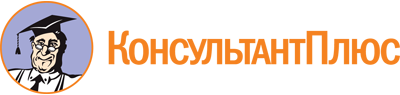 Постановление Правительства РФ от 14.05.2013 N 410
(ред. от 29.05.2023)
"О мерах по обеспечению безопасности при использовании и содержании внутридомового и внутриквартирного газового оборудования"
(вместе с "Правилами пользования газом в части обеспечения безопасности при использовании и содержании внутридомового и внутриквартирного газового оборудования при предоставлении коммунальной услуги по газоснабжению")Документ предоставлен КонсультантПлюс

www.consultant.ru

Дата сохранения: 31.08.2023
 Список изменяющих документов(в ред. Постановлений Правительства РФ от 15.04.2014 N 344,от 04.09.2015 N 941, от 09.09.2017 N 1091, от 06.10.2017 N 1219,от 19.03.2020 N 305, от 29.05.2023 N 859,с изм., внесенными Решением Верховного Суда РФот 10.12.2013 N АКПИ13-826)Список изменяющих документов(в ред. Постановлений Правительства РФ от 15.04.2014 N 344,от 04.09.2015 N 941, от 09.09.2017 N 1091, от 06.10.2017 N 1219,от 19.03.2020 N 305, от 29.05.2023 N 859)Список изменяющих документов(в ред. Постановления Правительства РФ от 29.05.2023 N 859)